15.01.2018г. № 19РОССИЙСКАЯ ФЕДЕРАЦИЯИРКУТСКАЯ ОБЛАСТЬНИЖНЕУДИНСКИЙ МУНИЦИПАЛЬНЫЙ РАЙОНЗАМЗОРСКОЕ СЕЛЬСКОЕ ПОСЕЛЕНИЕДУМАРЕШЕНИЕО ВНЕСЕНИИ ИЗМЕНЕНИЙ И ДОПОЛНЕНИЙ ВПОЛОЖЕНИЕ О МУНИЦИПАЛЬНОМ ДОРОЖНОМФОНДЕ В  ЗАМЗОРСКОМ МУНИЦИПАЛЬНОМОБРАЗОВАНИИВ целях приведения муниципального нормативного правового акта в соответствие с действующим законодательством, на основании пункта 5 статьи 179.4 Бюджетного кодекса Российской Федерации, руководствуясь статьями 33, 48 Устава Замзорского муниципального образования, Дума Замзорского муниципального образованияРЕШИЛА:1. Внести в Положение о муниципальном дорожном фонде  в Замзорском муниципальном образовании, утверждённое Решением Думы Замзорского муниципального образования от 02.09.2013г. № 30 следующие изменения:1.1. Раздел 3 пункта 3.1. дополнить подпунктом следующего содержания- выполнение кадастровых работ для осуществления государственного кадастрового учета автомобильных дорог общего пользования местного значения и сооружений на них;2. Настоящее Решение подлежит опубликованию в официальном вестнике муниципального образования, размещению на сайте администрации Замзорского муниципального образования в информационно-телекоммуникационной сети «Интернет».3. Настоящее Решение вступает в силу после его официального опубликования.Председатель Думы Замзорскогомуниципального образования Е.В. БурмакинаПриложение № 1 кРешению Думы Замзорскогомуниципального образованияот 15.01.2018 г. № 19ПОЛОЖЕНИЕО МУНИЦИПАЛЬНОМ ДОРОЖНОМ ФОНДЕ В ЗАМЗОРСКОМ МУНИЦИПАЛЬНОМ ОБРАЗОВАНИИ1.  Общие положения1.1. Положение о муниципальном дорожном фонде в Замзорском муниципальном образовании (далее– Положение) разработано на основании пункта 5 статьи 179.4 Бюджетного кодекса Российской Федерации.1.2. Муниципальный дорожный фонд (далее- дорожный фонд)- часть средств местного бюджета, подлежащая использованию в целях финансового обеспечения дорожной деятельности в отношении автомобильных дорог общего пользования местного значения.1.3. Средства дорожного фонда имеют целевое назначение и не подлежат изъятию или расходованию на нужды, не связанные с обеспечением дорожной деятельности.1.4. Порядок формирования и использования бюджетных ассигнований дорожного фонда устанавливается Решением Думы Замзорского муниципального образования.2. Источники образования муниципального дорожного фонда2.1. Объем бюджетных ассигнований дорожного фонда утверждается Решением Думы Замзорского муниципального образования о  бюджете на очередной финансовый год и плановый период в размере не менее суммы прогнозируемого объема доходов местного бюджета от:1) доходов от использования имущества, входящего в состав автомобильных дорог общего пользования местного значения;2) платы в счет возмещения вреда, причиняемого автомобильным дорогам местного значения транспортными средствами, осуществляющими перевозки тяжеловесных и (или) крупногабаритных грузов;3) штрафов за нарушение правил перевозки крупногабаритных и тяжеловесных грузов по автомобильным дорогам общего пользования местного значения;4) передачи в аренду земельных участков, расположенных в полосе отвода автомобильных дорог общего пользования местного значения;5) прочих неналоговых доходов местного бюджета (в области использования автомобильных дорог общего пользования местного значения и осуществления дорожной деятельности);6) поступлений в виде субсидий из областного бюджета Иркутской области на финансовое обеспечение дорожной деятельности в отношении автомобильных дорог общего пользования местного значения;7) безвозмездных поступлений от физических и юридических лиц, в том числе добровольных пожертвований, на финансовое обеспечение дорожной деятельности в отношении автомобильных дорог общего пользования местного значения;8) денежных средств, поступающих в местный бюджет от уплаты неустоек (штрафов, пеней), а также от возмещения убытков муниципального заказчика, взысканных в установленном порядке в связи с нарушением исполнителем (подрядчиком) условий муниципального контракта или иных договоров, финансируемых за счет средств дорожного фонда, или в связи с уклонением от заключения таких контрактов или иных договоров;9) денежных средств, внесенных участником конкурса или аукциона, проводимых в целях заключения муниципального контракта, финансируемого за счет средств дорожного фонда, в качестве обеспечения заявки на участие в таком конкурсе или аукционе в случае уклонения участника конкурса или аукциона от заключения такого контракта и в иных случаях, установленных законодательством Российской Федерации;10) платы по соглашениям об установлении частных сервитутов в отношении земельных участков в границах полос отвода автомобильных дорог общего пользования местного значения в целях строительства (реконструкции), капитального ремонта объектов дорожного сервиса, их эксплуатации, установки и эксплуатации рекламных конструкций;11) платы по соглашениям об установлении публичных сервитутов в отношении земельных участков в границах полос отвода автомобильных дорог общего пользования местного значения в целях прокладки, переноса, переустройства инженерных коммуникаций, их эксплуатации;12) платы за оказание услуг по присоединению объектов дорожного сервиса к автомобильным дорогам общего пользования местного значения.13) акцизов на автомобильный бензин, прямогонный бензин, дизельное топливо, моторные масла для дизельных и карбюраторных (инжекторных) двигателей, производимые на территории Российской Федерации, подлежащих зачислению в местный бюджет. 14) временно свободные средства дорожного фонда могут быть использованы с последующим восстановлением заимствованных средств за счет налоговых и неналоговых доходов на погашение кредиторской задолженности.2.2. Бюджетные ассигнования дорожного фонда, не использованные в текущем финансовом году, направляются на увеличение бюджетных ассигнований дорожного фонда в очередном финансовом году.2.3. Объем бюджетных ассигнований дорожного фонда подлежит корректировке в очередном финансовом году с учетом разницы между фактически поступившим в отчетном финансовом году и прогнозировавшимся при его формировании объемом указанных в настоящем Положении доходов местного бюджета. Указанная разница при ее положительном значении подлежит уменьшению на величину отклонения в отчетном финансовом году фактического объема ассигнований дорожного фонда от суммы прогнозировавшегося объема указанных в настоящем Положении доходов местного бюджета и базового объема межбюджетных ассигнований дорожного фонда на соответствующий финансовый год.3. Направления расходования средств дорожного фонда3.1. Согласно годовому бюджету дорожного фонда для обеспечения дорожной деятельности в отношении автомобильных дорог общего пользования местного значения денежные средства направляются на: 1) содержание и ремонт автомобильных дорог общего пользования местного значения и сооружений на них, относящихся к муниципальной собственности;в том числе:- содержание в чистоте и порядке источников питьевой воды и артезианских колодцев;- обустройство и содержание в чистоте и порядке тротуаров, устранение повреждений покрытия тротуаров;- поддержание в чистоте и порядке линий электроосвещений (включая автономные системы освещения) дорог;- обслуживание систем контроля и управления линиями электроосвещения;- замена вышедших из строя ламп и светильников, проводов, кабелей, автоматических   выключателей, трансформаторов и других элементов электроосвещения; - техническое обслуживание трансформаторов;- плата за расход электроэнергии на освещение;- видеосистемы;- проведение испытаний линий электроосвещения- скашивание травы на обочинах, откосах, разделительной полосе, полосе отвода и в подмостовой зоне, вырубка деревьев и кустарника с уборкой и утилизацией порубочных остатков; ликвидация нежелательной растительности химическим способом;- уход за посадками, обрезка веток для обеспечения видимости, уборка сухостоя, защита лесопосадок от пожаров, борьба с вредителями и болезнями растений, подсадка деревьев и кустарников;- организация временных ограничений или прекращения движения транспортных средств по автомобильным дорогам и искусственным сооружениям в установленном порядке, установка и уход за временными дорожными знаками;- разработка проектов содержания автомобильных дорог, организации дорожного движения, схем дислокации дорожных знаков и разметки, экспертиза проектов;- выполнение кадастровых работ для осуществления государственного кадастрового учета автомобильных дорог общего пользования местного значения и сооружений на них;2) проектирование, строительство (реконструкцию) и капитальный ремонт  автомобильных дорог общего пользования местного значения и сооружений на них;3) капитальный ремонт и ремонт дворовых территорий многоквартирных домов, проездов к дворовым территориям многоквартирных домов;4) на осуществление иных полномочий в области использования автомобильных дорог общего пользования местного значения и сооружений на них, и осуществление дорожной деятельности в соответствии с законодательством Российской Федерации.5)  на содержание и ремонт дорожной техники: приобретение ГСМ и запчастей4. Отчет об исполнении дорожного фонда4.1. Отчет об исполнении бюджетных ассигнований дорожного фонда формируется в составе бюджетной отчетности об исполнении местного бюджета и представляется в Думу Замзорского муниципального образования одновременно с годовым отчетом об исполнении местного бюджета и подлежит обязательному опубликованию.15.01.2018 г. № 20РОССИЙСКАЯ ФЕДЕРАЦИЯИРКУТСКАЯ ОБЛАСТЬМУНИЦИПАЛЬНОЕ ОБРАЗОВАНИЕ«НИЖНЕУДИНСКИЙ РАЙОН»ЗАМЗОРСКОЕ МУНИЦИПАЛЬНОЕ ОБРАЗОВАНИЕДУМАРЕШЕНИЕО ПРИЗНАНИИ УТРАТИВШИМИ СИЛУОТДЕЛЬНЫХ РЕШЕНИЙ ДУМЫ ЗАМЗОРСКОГОМУНИЦИПАЛЬНОГО ОБРАЗОВАНИЯВ целях соблюдения требований Федерального закона от 06.10.2003г. №131-ФЗ "Об общих принципах организации местного самоуправления в Российской Федерации", Федерального закона от 25.12.2008г. №273-ФЗ "О противодействии коррупции", Федерального закона от 07.05.2013г. №79-ФЗ "О запрете отдельным категориям лиц открывать и иметь счета (вклады), хранить наличные денежные средства и ценности в иностранных банках, расположенных за пределами территории Российской Федерации, владеть и (или) пользоваться иностранными финансовыми инструментами", Указа Президента Российской Федерации от 08.07.2013г. № 613 "Вопросы противодействия коррупции", руководствуясь Уставом Замзорского муниципального образования, Дума Замзорского муниципального образования РЕШИЛА:1. Признать утратившим силу решение Думы Замзорского муниципального образования  - сельского поселения 15.12.2016г. № 135 «Об утверждении положения   о предоставлении депутатами сведений о своих доходах, расходах, об имуществе и обязательствах имущественного характера, а также сведений о доходах, расходах, об имуществе и обязательствах имущественного характера своих супруги (супруга) и несовершеннолетних детей ».2. Признать утратившим силу решение Думы Замзорского муниципального образования  - сельского поселения 29.06.2015г. № 80 «Об утверждении порядка    предоставлении сведений о доходах, расходах, об имуществе и обязательствах имущественного характера Главой Замзорского муниципального образования.3. Решение подлежит официальному опубликованию в печатном средстве массовой информации «Вестник Замзорского сельского поселения».Глава Замзорскогомуниципального образования: Е.В. Бурмакина15.01.2018г. № 22РОССИЙСКАЯ ФЕДЕРАЦИЯИРКУТСКАЯ ОБЛАСТЬНИЖНЕУДИНСКИЙ МУНИЦИПАЛЬНЫЙ РАЙОНЗАМЗОРСКОЕ СЕЛЬСКОЕ ПОСЕЛЕНИЕДУМАРЕШЕНИЕОБ УТВЕРЖДЕНИИ ПОЛОЖЕНИЯ ОБ УПРАВЛЕНИИИ РАСПОРЯЖЕНИИ МУНИЦИПАЛЬНЫМ ИМУЩЕСТВОМ ЗАМЗОРСКОГО МУНИЦИПАЛЬНОГО ОБРАЗОВАНИЯВ целях повышения эффективности управления и распоряжения муниципальной собственностью, укрепления материальной и финансовой основы, сохранения рационального использования муниципального имущества Замзорского муниципального образования, в соответствии с Гражданским кодексом Российской Федерации, Федеральным законом от 14 ноября 2002 года N 161-ФЗ "О государственных и муниципальных унитарных предприятиях", Федеральным законом от 06.10.2003 N131-ФЗ "Об общих принципах организации местного самоуправления в Российской Федерации", Федеральным законом от 24.07.2007 N209-ФЗ "О развитии малого и среднего предпринимательства в Российской Федерации", руководствуясь Уставом Замзорского муниципального образования, Дума Замзорского муниципального образованияРЕШИЛА:1. Утвердить прилагаемое Положение об управлении и распоряжении муниципальным имуществом Замзорского муниципального образования (Приложение 1).2. Признать утратившим силу решение Думы Замзорского муниципального образования – администрации сельского поселения  от 21.02.2017 №143 «Об утверждении Положения об управлении и распоряжении муниципальным имуществом Замзорского муниципального образования».3. Утвердить Методику расчета годовой арендной платы за пользование движимым имуществом, находящимся в муниципальной собственности Замзорского муниципального образования (Приложение № 2).4. Утвердить Методику расчета годовой арендной платы за пользование недвижимым имуществом, находящимся в муниципальной собственности Замзорского муниципального образования (Приложение № 3).5. Настоящее решение  подлежит официальному опубликованию в печатном средстве массовой информации «Вестник Замзорского сельского поселения».6. Настоящее решение  вступает в силу после его официального опубликования.Глава Замзорскогомуниципального образования Е.В. БурмакинаПриложение 1к Решению Думы Замзорскогомуниципального образованияот 15.01.2018 № 22ПОЛОЖЕНИЕОБ УПРАВЛЕНИИ И РАСПОРЯЖЕНИИМУНИЦИПАЛЬНЫМ ИМУЩЕСТВОМ ЗАМЗОРСКОГО МУНИЦИПАЛЬНОГО ОБРАЗОВАНИЯ1. Общие положения1. Настоящее Положение об управлении и распоряжении муниципальным имуществом Замзорского муниципального образования (далее - Положение) разработано в соответствии с Конституцией Российской Федерации, Гражданским кодексом Российской Федерации, Федеральным законом от 06.10.2003 N 131-ФЗ "Об общих принципах организации местного самоуправления в Российской Федерации", Федеральным законом от 24.07.2007 N209-ФЗ "О развитии малого и среднего предпринимательства в Российской Федерации", Уставом Замзорского муниципального образования.2. Настоящее Положение устанавливает порядок управления и распоряжения муниципальным имуществом, определяет принципы, цели, задачи, полномочия в области управления и распоряжения муниципальным имуществом Замзорского муниципального образования.2. Принципы, цели, задачи и формы управления и распоряжения муниципальным имуществом3. Управление и распоряжение муниципальным имуществом осуществляется в соответствии с принципами:1) законности;2) эффективности;3) подконтрольности;4) подотчетности;5) целевого использования имущества, закрепленного за муниципальными унитарными предприятиями и муниципальными учреждениями, переданного иным юридическим и физическим лицам.4. Целями управления и распоряжения муниципальным имуществом являются:1) обеспечение решения вопросов местного значения Замзорского муниципального образования;2) создание и укрепление материально-финансовой основы Замзорского муниципального образования;3) формирование базы данных, содержащей достоверную информацию о составе движимого и недвижимого муниципального  имущества, его техническом состоянии, стоимостных и иных характеристиках;4) оптимизация структуры и состава муниципального имущества;5) создание условий для эффективного использования муниципального имущества в целях обеспечения жизнедеятельности и увеличения доходов бюджета Замзорского муниципального образования;6) повышение эффективности использования муниципального имущества.5. При управлении и распоряжении муниципальным имуществом решаются следующие задачи:1) пообъективный учет муниципального имущества и его движение;2) контроль за сохранностью и использованием муниципального имущества по целевому назначению;3) инвентаризация объектов муниципального имущества;4) оценка технического состояния и стоимости объектов муниципального имущества;5) регистрация права муниципальной собственности Замзорского муниципального образования;6) сохранение и приумножение в составе муниципальной казны Замзорского муниципального образования;7) определение и применение наиболее эффективных способов использования муниципального имущества;8) целевой характер использования имущества, необходимого для решения вопросов местного значения Замзорского муниципального образования;9) увеличение доходов бюджета Замзорского муниципального образования.6. Управление и распоряжение муниципальным имуществом осуществляется в следующих формах:1) закрепление муниципального имущества за унитарными предприятиями на праве хозяйственного ведения (муниципальные предприятия) и на праве оперативного управления (казенные предприятия);  2) передача муниципального имущества во временное владение и пользование (аренда, безвозмездное пользование, доверительно управление и т.д.);3) передача муниципального имущества в залог;4) отчуждение муниципального имущества в порядке приватизации;5) в иных формах, предусмотренных законодательством Российской Федерации;6) списание муниципального имущества.3. Компетенция органов местного самоуправленияЗамзорского муниципального образования в сфере управления и распоряжения муниципальным имуществом7. Замзорское муниципальное образование, являясь собственником принадлежащего ему имущества, осуществляет права владения, пользования и распоряжения своим имуществом.8. Органами местного самоуправления Замзорского муниципального образования, которые осуществляют полномочия по управлению и распоряжению муниципальным имуществом, являются Дума Замзорского муниципального образования (далее - Дума), администрация Замзорского муниципального образования (далее- администрация).9. Дума:1) определяет порядок управления и распоряжения муниципальным имуществом;2) утверждает Положение о приватизации муниципального имущества Костинского  муниципального образования;3) утверждает прогнозный план приватизации муниципального имущества;4) утверждает перечень муниципального имущества, подлежащего передаче в собственность Российской Федерации или Иркутской области в связи с разграничением полномочий между органами государственной власти и органами местного самоуправления;5) определяет порядок принятия решений о создании, реорганизации и  ликвидации муниципальный предприятий и учреждений;	6) принимает решение об определении целей, условий и порядка деятельности муниципальных предприятий и учреждений;   7) определяет в соответствии с законодательством условия приобретения, создания, преобразования объектов муниципальной собственности; утверждает перечень объектов муниципальной собственности, приобретение, создание и преобразование которых требуют согласия Думы Костинского муниципального образования;8) утверждает методику расчета и размера базовой ставки арендной платы за использование муниципального имущества;9) осуществляет иные полномочия в пределах и порядке, установленных действующим законодательством Российской Федерации, Уставом Костинского муниципального образования и нормативными правовыми актами органов местного самоуправления Костинского муниципального образования.10. Администрация:1) передает муниципальное имущество во временное владение и пользование (аренду, безвозмездное пользование, доверительное управление и т.д.), заключает соответствующие договоры;2) разрабатывает проект прогнозного плана приватизации муниципальной собственности Замзорского муниципального образования;3) осуществляет полномочия собственника муниципального имущества;4) осуществляет прием-передачу муниципального имущества муниципальным предприятиям и учреждениям, передачу муниципального имущества в целях формирования уставного фонда организаций, учредителям которых выступает Замзорское муниципальное образование, подписывает акты приема-передачи имущества;5) осуществляет формирование, учет, оформление, управление муниципальным имуществом, составляющим муниципальную казну;6) осуществляет ведение Реестра муниципального имущества Замзорского муниципального образования;7) осуществляет контроль за использованием по назначению и сохранностью объектов муниципального имущества;8) осуществляет иные полномочия, установленные действующим законодательством Российской Федерации, Уставом Замзорского муниципального образования и иными муниципальными правовыми актами Замзорского муниципального образования.4. Учет муниципального имущества11. Муниципальное имущество подлежит обязательному учету путем ведения реестра муниципальной собственности Замзорского муниципального образования.12. В целях обеспечения единого учета и своевременного оперативного отражения движения всех объектов муниципальной собственности, включая объекты муниципального имущества, входящие в состав муниципальной казны Замзорского муниципального образования, а также вещных прав и обременений на объекты муниципальной собственности осуществляется ведение Реестра муниципального имущества Замзорского муниципального образования в соответствии с Порядком ведения органами местного самоуправления реестров муниципального имущества, утвержденным Приказом Министерства экономического развития Российской Федерации от 30.08.2011 года № 424.13. Под Реестром понимается база данных, содержащих перечни муниципального имущества и сведения, характеризующие это имущество, которые позволяют однозначно отличить  объекты друг от друга (наименование, месторасположения, площадь, стоимость и т. д.).14. Объектами учета в реестрах являются:- находящееся в муниципальной собственности недвижимое имущество (здание, строение, сооружение или объект незавершенного строительства, земельный участок, жилое, нежилое помещение или иной прочно связанный с землей объект, перемещение которого без соразмерного ущерба его назначению невозможно, либо иное имущество, отнесенное законом к недвижимости);- находящееся в муниципальной собственности движимое имущество, акции, доли (вклады) в уставном (складочном) капитале хозяйственного общества или товарищества либо иное не относящееся к недвижимости имущество, стоимость которого превышает размер, установленный решениями представительных органов соответствующих муниципальных образований, а также особо ценное движимое имущество, закрепленное за автономными и бюджетными муниципальными учреждениями и определенное в соответствии с Федеральным законом от 3 ноября . N 174-ФЗ "Об автономных учреждениях" - муниципальные унитарные предприятия, муниципальные учреждения, хозяйственные общества, товарищества, акции, доли (вклады) в уставном (складочном) капитале которых принадлежат муниципальным образованиям, иные юридические лица, учредителем (участником) которых является муниципальное образование.15. Ведение базы данных Реестра означает включение в него объектов учета и данных о них, обновление данных об объектах учета и их исключение из указанной базы данных при изменении формы собственности или других вещных прав на объекты учета.Реестр ведется на бумажных и электронных носителях. При несоответствии между записями на бумажных и электронных носителях приоритет имеют записи на бумажных носителях.5. Порядок управления и распоряжения муниципальнымимуществом, составляющим муниципальную казну16. Муниципальную казну составляют средства местного бюджета  и иное муниципальное имущество, не закрепленное за муниципальными предприятиями и учреждениями на праве хозяйственного ведения и хозяйственного управления на праве оперативного управления.17. Учет, управление и распоряжение входящими в состав муниципальной казны средствами бюджета Замзорского муниципального образования осуществляется в порядке, установленном бюджетным законодательством и принимаемыми в соответствии с ним муниципальными правовыми актами Замзорского муниципального образования.18. В муниципальную казну включаются следующие объекты муниципального имущества:1) объекты недвижимого имущества в том числе:а) здания, строения, сооружения, жилые и нежилые помещения;б) объекты инженерной инфраструктуры;в) объекты, не завершенные строительством, находящиеся в муниципальной собственности Замзорского муниципального образования или имеющие долю муниципальной собственности Замзорского муниципального образования;г) земельные участки, являющиеся муниципальной собственностью Замзорского муниципального образования;д) объекты культурного наследия (памятники истории и культуры);е) имущество, предназначенное по договорам аренды, найма, безвозмездного пользования;2) движимое имуществ:а) автотранспорт;б) оборудование;в) товарные запасы;3) акции (доли, вклады) в уставном капитале хозяйствующих субъектов и иные ценные бумаги, являющиеся муниципальной собственностью Замзорского муниципального образования;4) иные имущественные и личные неимущественные права и обязанности в отношении объектов муниципальной казны.19. В состав муниципальной казны поступают объекты:1) приобретаемые, вновь создаваемые за счет средств бюджета Замзорского муниципального образования;2) изъятые в установленном порядке излишние, неиспользуемые либо используемые не по назначению объекты муниципального имущества, закрепленные за муниципальными предприятиями и учреждениями на праве хозяйственного ведения и оперативного управления соответственно;3) оставшиеся после завершения ликвидационных мероприятий, проводимых в отношении муниципальных предприятий и учреждений;4) переданные безвозмездно в муниципальную собственность Замзорского муниципального образования Российской Федерацией, Иркутской областью, иными муниципальными образованиями, юридическими и физическими лицами;5) признанные решением суда муниципальной собственностью Замзорского  муниципального образования бесхозяйные объекты имущества;6) иные объекты имущества в случаях, предусмотренных законодательством.20. Исключение объектов из состава муниципальной казны осуществляется по следующим основаниям:1) закрепление имущества на праве хозяйственного ведения или оперативного управления за муниципальным предприятием или муниципальным учреждением соответственно;2) отчуждение в порядке, установленном действующим законодательством о приватизации;3) безвозмездная передача в государственную или муниципальную собственность в процессе разграничения полномочий;4) обращение взыскания на имущество казны муниципального образования в случаях и порядке, установленных действующим гражданским законодательством;5) решение суда;6) совершение действий, предусмотренных действующим гражданским законодательством.21. Включение и исключение отдельных объектов в состав муниципальной казны (из состава муниципальной казны) осуществляется на основании постановления администрации.Имущество считается включенным в состав казны Замзорского муниципального образования на основании документа, устанавливающего основание приобретения имущества в муниципальную собственность (соответствующего договора о приобретении, акта ввода в эксплуатацию, решения суда и т.д.).22. Финансирование мероприятий по содержанию, учету, эксплуатации, ремонту и охране имущества, входящего в состав муниципальной казны, осуществляется за счет средств бюджета Замзорского муниципального образования, если иное не предусмотренного договорами о передаче его в пользование третьих лиц.6. Передача муниципального имущества в аренду, безвозмездное пользование и доверительное управление23. В аренду, безвозмездное пользование, доверительное управление  может быть передано имущество, находящееся в собственности Замзорского муниципального образования и включенное в Реестр муниципального имущества Замзорского муниципального образования (далее - имущество), в соответствии с его назначением.24. Муниципальное имущество передается в аренду, безвозмездное пользование, доверительное управление  по результатам проведения торгов (аукциона или конкурса) на право заключения договоров аренды или безвозмездного пользования, за исключением случаев, предусмотренных ст. 17.1 Федерального закона от 26.07.2006 N 135-ФЗ "О защите конкуренции".25. В безвозмездное пользование может быть передано имущество в следующих случаях:1) когда предоставление имущества не может быть осуществлено на возмездной основе либо когда его возмездное предоставление является экономически необоснованным;2) для восстановления и (или) поддержания в исправном состоянии неиспользуемого имущества, приходящего в аварийное состояние и требующего капитального ремонта;3) для восстановления и (или) поддержания в исправном состоянии неиспользуемого имущества, ранее неоднократно предлагаемого, но не сданного в аренду.26. Имущество, может быть передано в безвозмездное пользование федеральным и областным учреждениям, получающим дотации из бюджета различных уровней, исполнительным органом местного самоуправления другим муниципальным образованиям и иным организациям и физическим лицам по решению Думы. 27. Предоставление имущества в безвозмездное пользование органам местного самоуправления Замзорского муниципального образования и муниципальным учреждениям Замзорского муниципального образований осуществляется на основании постановления администрации.28. Конкурсы или аукционы на право заключения договоров, проводятся в соответствии с Приказом ФАС России от 10.02.2010 N 67 "О порядке проведения конкурсов или аукционов на право заключения договоров аренды, договоров безвозмездного пользования, договоров доверительного управления имуществом, иных договоров, предусматривающих переход прав в отношении государственного или муниципального имущества, и перечне видов имущества, в отношении которого заключение указанных договоров может осуществляться путем проведения торгов в форме конкурса"29. Лица, заинтересованные в предоставлении в безвозмездное пользование,  аренду  или доверительное управление муниципального имущества, подают в администрацию Замзорского муниципального образования следующий пакет документов:1) заявление в произвольной форме с указанием требуемых характеристик имущества (месторасположение, площадь), срока пользования и обязательств по его целевому использованию;2) копию паспорта, если заявление подается физическим лицом; 3) заверенные копии учредительных документов (для юридических лиц);4) выписку из Единого государственного реестра юридических лиц, полученную не ранее чем за десять дней до даты подачи заявления, если заявление подается юридическим лицом;5) выписку из Единого государственного реестра индивидуальных предпринимателей, полученную не ранее чем за десять дней до даты подачи заявления, если заявление подается индивидуальным предпринимателем;6) документ, подтверждающий полномочия представителя заявителя, в случае, если с заявлением обращается представитель заявителя;7) копию свидетельства о постановке на налоговый учет налогоплательщика;8) заверенную копию Свидетельства о государственной регистрации (для заявителей - предпринимателей без образования юридического лица, юридических лиц);9) справку из налогового органа и внебюджетных фондов об отсутствии задолженности по платежам в бюджеты всех уровней и внебюджетные фонды;10) документы с отметкой налогового органа (бухгалтерский баланс либо декларация о доходах - по состоянию на последнюю отчетную дату, предшествующую дате подачи заявления), подтверждающие отсутствие у организации деятельности, приносящей ей доход (для лиц, не являющихся хозяйствующими субъектами согласно Федеральному закону от 26.07.2006 N 135-ФЗ "О защите конкуренции");11) документы, подтверждающие отнесение заявителя к субъектам малого и среднего предпринимательства в соответствии с действующим законодательством (в случае намерения заявителя заключить договор аренды, безвозмездного пользования, иного владения и (или) пользования муниципальным имуществом на новый срок);12) копию лицензии на право осуществления отдельных видов деятельности в случаях, предусмотренных действующим законодательством.30. Администрация не позднее одного месяца с момента поступления заявления от заявителя рассматривает поступившие документы и принимает одно из следующих решений:1) о проведении конкурса (аукциона) на право заключения договора аренды в форме распоряжения администрации;2) о передаче муниципального имущества в аренду без проведения конкурса (аукциона) в форме распоряжения администрации;3) отказ в письменной форме в передаче муниципального имущества в аренду, безвозмездное пользование с обоснованием причин отказа.31. Администрация не позднее 5 рабочих дней со дня вступления в силу распоряжения администрации уведомляет заявителя  о принятом решении.32. Администрация может самостоятельно инициировать вопрос о проведении торгов на право заключения договоров аренды, безвозмездного пользования или доверительного управления.33. Организатором торгов и арендодателем муниципального имущества, не закрепленного за муниципальными организациями на праве хозяйственного ведения или оперативного управления, выступает администрация Замзорского муниципального образования.Арендодателем недвижимого имущества Замзорского муниципального образования, закрепленного за муниципальным предприятием или учреждением Замзорского муниципального образования на праве оперативного управления, может выступать предприятие или учреждение с согласия администрации.34. Заключение договоров аренды, договоров безвозмездного пользования или  доверительного управления. предусматривающих переход прав владения и (или) пользования в отношении муниципального имущества, которое закреплено на праве хозяйственного ведения или оперативного управления за муниципальными предприятиями и учреждениями, которым они могут распоряжаться только с согласия собственника, осуществляется в порядке, предусмотренном пунктом 33 настоящего раздела.35. Для получения согласия администрации на проведение торгов на право заключения договоров аренды, безвозмездного пользования  или доверительного управления  муниципального имущества, закрепленного за муниципальными предприятиями и учреждениями на праве хозяйственного ведения и оперативного управления, либо о сдаче в аренду такого имущества без проведения торгов (в случаях, предусмотренных действующим законодательством Российской Федерации) заявителями (муниципальными предприятиями и учреждениями) представляются в администрацию следующие документы:1) письменное заявление о согласовании передачи нежилых помещений в аренду, безвозмездное пользование путем проведения торгов (либо без таковых), согласованное с  администрацией, с обоснованием необходимости передачи имущества в аренду, безвозмездное пользование;2) проект договора аренды;3) копия технической документации (экспликация) с указанием помещений, предлагаемых к передаче в аренду, безвозмездное пользование.36. Администрация обязана в срок не позднее 10  календарных дней со дня поступления документов в полном объеме принять решение о согласовании проведения торгов на право заключения договоров аренды, безвозмездного пользования или доверительного управления  муниципального имущества либо о сдаче в аренду такого имущества без проведения торгов (в случаях, предусмотренных действующим законодательством Российской Федерации) и подготовить соответствующий проект распоряжения администрации.37. Имущество, включенное в Перечень имущества, находящегося в собственности Замзорского муниципального образования, свободного от прав третьих лиц (за исключением имущественных прав субъектов малого и среднего предпринимательства) (далее - Перечень), используется в целях предоставления его во владение и (или) пользование на долгосрочной основе (в том числе по льготным ставкам арендной платы) субъектам малого и среднего предпринимательства и организациям, образующим инфраструктуру поддержки субъектов малого и среднего предпринимательства, которые соответствуют следующим требованиям:1) зарегистрированы в установленном порядке;2) не имеют задолженности по начисленным налогам, сборам и иным обязательным платежам в бюджеты любого уровня или государственные внебюджетные фонды Российской Федерации;3) не являются кредитными организациями, микрофинансовыми организациями, страховыми организациями (за исключением потребительских кооперативов), инвестиционными фондами, негосударственными пенсионными фондами, профессиональными участниками рынка ценных бумаг, ломбардами;4) не осуществляют предпринимательскую деятельность в сфере игорного бизнеса;5) не являются участниками соглашения о разделе продукции;6) не находятся в процедуре конкурсного производства, в отношении индивидуальных предпринимателей - в процедуре реализации имущества гражданина и в процессе ликвидации или реорганизации, не признаны в установленном законодательством порядке несостоятельными (банкротами).38. Договор аренды имущества, включенного в Перечень, заключается на срок не менее чем 5 (пять) лет. Срок договора может быть уменьшен на основании поданного до заключения такого договора заявления лица, приобретающего права владения и (или) пользования.39. Имущество, включенное в Перечень, должно использоваться субъектами малого и среднего предпринимательства и организациями, образующими инфраструктуру поддержки субъектов малого и среднего предпринимательства, по назначению. Запрещаются продажа переданного субъектам малого и среднего предпринимательства и организациям, образующим инфраструктуру поддержки субъектов малого и среднего предпринимательства, имущества, включенного в Перечень, переуступка прав пользования им, передача прав пользования им в залог и внесение прав пользования таким имуществом в уставный капитал любых других субъектов хозяйственной деятельности, за исключением возмездного отчуждения такого имущества в собственность субъектов малого и среднего предпринимательства в соответствии с частью 2.1 статьи 9 Федерального закона от 22.07.2008г. N159-ФЗ "Об особенностях отчуждения недвижимого имущества, находящегося в государственной собственности субъектов Российской Федерации или в муниципальной собственности и арендуемого субъектами малого и среднего предпринимательства, и о внесении изменений в отдельные законодательные акты Российской Федерации".40. За пользование объектом, предоставляемым в аренду, арендатор уплачивает арендную плату. Размер арендной платы за предоставленное муниципальное имущество определяется в соответствии с методикой расчета годовой арендной платы за пользование объектами муниципальной собственности, утвержденной Думой.41. В доверительное управление может передаваться муниципальное имущество, состоящее в казне муниципального образования, а также акции хозяйственных обществ, принадлежащие муниципальному образованию.Учредителем доверительного управления муниципальным имуществом от имени муниципальных образований выступает администрация.Стороной, принимающей муниципальное имущество в доверительное управление, может выступать индивидуальный предприниматель, зарегистрированный в установленном порядке, или коммерческая организация, за исключением муниципальных унитарных предприятий.Условия передачи в доверительное управление муниципального имущества утверждается главой администрации муниципального образования.7. Передача муниципального имущества в залог42. Муниципальное имущество может быть передано в залог в качестве способа обеспечения обязательств Замзорского муниципального образования, муниципальных предприятий и учреждений, третьих лиц, являющихся покупателями муниципального имущества, в соответствии с законодательством Российской Федерации.Основанием для возникновения залога является законодательство Российской Федерации.43. Залогодателем имущества, находящегося в муниципальной собственности, могут выступать следующие лица:1) муниципальные предприятия- по отношению к имуществу, закрепленному за ними на праве хозяйственного ведения, муниципальные автономные и бюджетные учреждения- по отношению к имуществу, закрепленному за ними на праве оперативного управления;2) администрация- по отношению к муниципальному имуществу, которое в соответствии с законодательством Российской Федерации может быть предметом залога.44. Решение о передаче в залог муниципального имущества, за исключением  имущества, находящегося в хозяйственном ведении муниципальных предприятий, оперативном управлении муниципальных автономных и бюджетных учреждений, оформляется постановлением администрации.45. Муниципальное имущество, находящееся в хозяйственном ведении муниципальных предприятий, оперативном управлении муниципальных автономных и бюджетных учреждений, может быть передано в залог после получения предварительного письменного согласия администрации. Администрация дает согласие на основании заключения финансового управления о состоянии финансово-хозяйственной деятельности залогодателя и согласования собственника.46. От имени Замзорского муниципального образования книгу записи залогов имущества, содержащую данные о виде и предмете залога, а также об объеме обеспеченного залога обязательства ведет администрация.8. Порядок списания муниципального имущества47. Списание муниципального имущества осуществляется в соответствии с Гражданским кодексом РФ, Федеральным законом "О бухгалтерском учете", Положением по ведению бухгалтерского учета и бухгалтерской отчетности в РФ, утвержденным Приказом Минфина РФ от 29.07.1998 N 34Н, Положением по бухгалтерскому учету "Учет основных средств" ПБУ 6/01, утвержденным Приказом Минфина РФ от 30.03.2001 N 26н, Инструкцией по бюджетному учету, утвержденной приказом Минфина РФ от 01.12.2010 N 157н.48. Для определения целесообразности и непригодности муниципального имущества к дальнейшему использованию, невозможности или неэффективности его восстановления, а также для оформления документации на списание муниципального имущества в каждой муниципальной организации создается постоянно действующая комиссия, которая утверждается приказом руководителя организации (далее - "Комиссия").В состав Комиссии в обязательном порядке включаются:1) главный бухгалтер муниципальной организации.2) уполномоченное должностное лицо администрации Замзорского муниципального образования, на которые возложена ответственность за сохранность муниципального имущества;49. В компетенцию Комиссии входит:1) осмотр объекта, подлежащего списанию, с использованием необходимой технической и бухгалтерской документации, установление непригодности объекта к восстановлению и дальнейшему использованию;2) установление причин списания объекта (физический и моральный износ, аварии, реконструкция и т.д.);3) выявление виновных лиц в случае преждевременного выбытия объекта из эксплуатации, внесение предложений о привлечении этих лиц к ответственности, установленной законодательством РФ;4) возможность использования отдельных узлов, деталей, материалов списываемого объекта, их оценка, исходя из цен возможного использования;5) составление акта на списание основных средств (форма N ОС-4), акта на списание автотранспортных средств (форма N ОС-4а) (с приложением актов об авариях, причинах, вызвавших аварию, если они имели место).50. Результаты принятого Комиссией решения оформляются актом на списание по форме 1 ОС-4 (1 ОС-4а), который оформляется в установленном законодательством РФ порядке и утверждается руководителем муниципальной организации.51. Руководитель муниципальной организации в течении 10 календарных дней с момента утверждения акта на списание подает в администрацию соответствующее заявление на списание с приложением необходимой технической и бухгалтерской документации на списываемый объект.52. Администрация в месячный срок со дня поступления заявления рассматривает документы и дает разрешение (отказ) на списание муниципального имущества.Отказ на списание муниципального имущества дается муниципальной организации в письменном виде с указанием оснований для отказа.53. Списание муниципального имущества осуществляется в следующем порядке:а) здания, сооружения, транспортные средства, независимо от стоимости, списываются, на основании распоряжения председателя Комиссий, согласно предоставленному акту на списание.б) прочие виды основных средств стоимостью свыше 20 000 (двадцати тысяч) рублей списываются на основании приказа руководителя муниципальной организации по письменному согласованию с Администрацией.в) объекты основных средств стоимостью до 20 000 (двадцати тысяч) рублей за единицу включительно, а также муниципальное имущество, не относящееся к группе основных средств списывается муниципальными организациями самостоятельно в соответствии с нормативными правовыми актами, регулирующими порядок ведения бухгалтерского учета.54. Детали, узлы и агрегаты списанного имущества, пригодные для дальнейшего использования, в установленном законодательством РФ порядке приходуются на балансе муниципальной организации, а непригодные детали и материалы подлежат сдаче на металлолом.9. Управление и распоряжение муниципальным имуществом,закрепленным за муниципальными предприятиямина праве хозяйственного ведения55. Муниципальное имущество закрепляется за муниципальными предприятиями на праве хозяйственного ведения распоряжением администрации и передается муниципальным предприятиям на основании акта приема-передачи администрации.56. Изъятие имущества муниципальных предприятий в установленном порядке оформляется распоряжением администрации и передается муниципальным предприятием администрации на основании акта приема-передачи.57. Муниципальное предприятие распоряжается движимым имуществом, принадлежащим ему на праве хозяйственного ведения, самостоятельно, за исключением случаев, установленных настоящим Федеральным законом, другими федеральными законами и иными нормативными правовыми актами.58. Муниципальное предприятие не вправе продавать принадлежащее ему недвижимое имущество, сдавать его в аренду, отдавать в залог, вносить в качестве вклада в уставный (складочный) капитал хозяйственного общества или товарищества или иным способом распоряжаться таким имуществом без согласия собственника имущества государственного или муниципального предприятия.59. Движимым и недвижимым имуществом муниципальное предприятие распоряжается только в пределах, не лишающих его возможности осуществлять деятельность, цели, предмет, виды которой определены уставом такого предприятия. Сделки, совершенные муниципальным предприятием с нарушением этого требования, являются ничтожными.10. Управление и распоряжение муниципальным имуществом,закрепленным за муниципальными учреждениямина праве оперативного управления60. Муниципальные учреждения, за которыми муниципальное имущество закреплено на праве оперативного управления, владеют, пользуются и распоряжаются этим имуществом в пределах, установленных законодательством, в соответствии с целями своей деятельности, заданиями учредителя и назначением этого имущества.61. Муниципальное имущество закрепляется за муниципальными учреждениями на праве оперативного управления распоряжением администрации и передается муниципальным учреждениям на сновании акта приема-передачи администрации.62. Изъятие имущества муниципального учреждения оформляется распоряжением администрации и передается муниципальным учреждением на основании акта приема-передачи администрации.63. Администрация, осуществлял функции собственника муниципального имущества, закрепленного за муниципальными учреждениями:1) дает согласие на отчуждение или иное распоряжение имуществом муниципальным учреждениям;2) дает согласие на передачу бюджетным учреждением в качестве учредителя или участника некоммерческим организациям денежных средств и иного имущества (за исключением особо ценного движимого имущества, закрепленного за ним собственником, или приобретенного за счет средств собственника выделенных на эти цели, а также недвижимого имущества);3) готовит проект распоряжения администрации на совершение бюджетным учреждением крупной сделки;4) дает согласие бюджетному учреждению на распоряжение особо ценным движимым имуществом, закрепленным за ним или приобретенным за счет средств бюджета Замзорского муниципального образования, выделенных на эти цели, а также недвижимым имуществом.64. Муниципальное казенное учреждение не вправе отчуждать либо иным способом распоряжаться имуществом без согласия администрации.11.  Заключительные положения.65. Администрация Замзорского муниципального образования вправе заключать соглашения с администрацией муниципального образования «Нижнеудинский район» Иркутской области, на выполнение части своих полномочий по управлению муниципальным имуществом в порядке определенном действующим законодательством.  66. Иные вопросы по управлению и распоряжению муниципальным имуществом, не урегулированные данным Положением, решаются в порядке установленном действующим законодательством Российской Федерации. Приложение 2к Решению Думымуниципального образованияот 15.01.2018 № 22Методикарасчета годовой арендной платыза пользование движимым имуществом, находящимся в муниципальной собственности муниципального образования 1. Годовая арендная плата за пользование движимым имуществом рассчитывается в процентном отношении от первоначальной балансовой стоимости арендуемых объектов по данным бухгалтерского учета на момент сдачи в аренду по формуле:Ап = Ст x Пр , где:Ап - годовая арендная плата;Ст - первоначальная балансовая стоимость арендуемых объектов по данным бухгалтерского учета на момент сдачи в аренду;Пр - арендный процент от первоначальной балансовой стоимости арендуемых объектов;2. Арендный процент от первоначальной балансовой стоимости устанавливается в зависимости от процента износа арендуемых объектов по следующей таблице:3. По согласию сторон допускается установление в договоре аренды размера арендной платы за пользование движимым имуществом выше расчетного.4. Размер, порядок и сроки оплаты устанавливаются договором аренды.Приложение 3к Решению Думымуниципального образованияот 15.01.2018 № 22Методика расчета годовой арендной платыза пользование недвижимым имуществом, находящимся в муниципальной собственности муниципального образования Настоящая методика устанавливает порядок определения величины годовой арендной платы за пользование  объектами недвижимости, находящимся в муниципальной собственности муниципального образования.Для определения величины арендной платы в настоящей методике используется:- Ст – базовая величина средней рыночной стоимости строительства 1 кв.м. нежилого фонда, устанавливается администрацией МО;- поправочные коэффициенты, участвующие в расчете и влияющие на размер ставки арендной платы.Размер ставки арендной платы за 1 кв.м. в год определяется по формуле:Ст = Сб * Км * Кз * Крп * Кд * Киз, где:Ст – ставка арендной платы за 1 кв.м. в рублях;Сб – базовая средняя рыночная величина стоимости строительства 1 кв.м. в руб.;Км – коэффициент качества строительного материала:- кирпич                   - 0,8- дерево-кирпич      - 0,6- дерево                    - 0,5- ж/б и прочий         - 0,7;Кт- коэффициент типа строения:- административное                          - 0,9- производственное или складское – 0,7- прочее                                              - 0,5;Кз – коэффициент административно-территориальной экономической оценочной зоны – 0,15;Крп – коэффициент размещения здания, помещения:- при аренде отдельно стоящего               - 1,0- при аренде части здания, помещения    - 0,8;Кд – коэффициент вида деятельности:- склады, гаражи                                                                    - 0,35- аптеки, бытовое обслуживание                                         - 0,1- косметологические услуги                                                 - 0,15- кафе, столовые, буфеты                                                      - 0,22- производство продуктов питания                                      - 0,17- торговля                                                                                - 0,25- коммерческие банки                                                            - 0,4- бытовое обслуживание                                                        - 0,17- офисы коммерческих организаций                                    - 0,26- учреждения, органы государственной власти, финансируемые только из бюджетов федерального и муниципального уровне                     - 0,1- общественные и религиозные организации                      - 0,1- ремонт и сервисное обслуживание автотранспорта        - 0,2- организация досуга, в т.ч. проведением дискотек            - 0,15- деятельность в области электросвязи                               - 0,35- прочее использование                                                         - 0,3;Киз – коэффициент износа здания:- до 10 лет           - 1,0- 10 – 15 лет        - 0,9- 15 – 20 лет        - 0,8- 20 - 25 лет         - 0,7- 25 – 30 лет        - 0,6- более 30 лет      - 0,5Если арендатор занимается несколькими видами деятельности, то коэффициент доходности рассчитывается как средневзвешенная величина пропорционально площадям, занимаемым под тот или иной вид деятельности на арендуемых площадях.Размер годовой арендной платы за объект нежилого фонда определяется по формуле:Ап = Ст * S, где:Ап – размер годовой арендной платы в рублях без НДС;Ст – ставка арендной платы за 1 кв.м. в рублях в год;S – арендуемая площадь в кв.м.Размер месячной арендной платы за объект нежилого фонда определяется по формуле:Ап.мес. = Ап / 12, где:Ап.мес.– размер месячной арендной платы в рублях без НДС;Ап – размер годовой арендной платы в рублях без НДС.Учебные аудитории, классные комнаты, лаборатории, мастерские, актовые и спортивные залы, спортивные сооружения, врачебные комнаты, столовые, точки общественного питания и другие помещения, находящиеся в оперативном управлении муниципальных учреждений образования, здравоохранения и культуры, могут быть предоставлены в почасовую аренду юридическим и физическим лицам, если помещение в другое время используется балансодержателем.Расчет почасовой арендной платы осуществляется по следующей формуле:АпАп час = -------------------- * Кч * 1,5, где: Кд * 24Ап час – размер почасовой арендной платы в рублях без НДС;Ап – годовая арендная плата без НДС в рублях;Кд – количество календарных дней в году;Кч – количество рабочих часов в день;24 – количество часов в сутки;1,5 – коэффициент, используемый при расчете часовой арендной платы.Размер годовой почасовой арендной платы определяется по формуле:Ап час / год = Ап час * Кд, где:Ап час / год – размер годовой почасовой арендной платы в рублях без НДС;Ап час – размер почасовой арендной платы в рублях без НДС;Кд – количество календарных дней в году.Размер месячной почасовой арендной платы за объект нежилого фонда определяется по формуле:Ап час / годАп час/мес = --------------------, где:12Ап час / мес – размер месячной почасовой арендной платы в рублях без НДС;Ап час / год – размер годовой почасовой арендной платы в рублях без НДС.Если арендатор использует помещение пять и более часов в сутки, арендная плата рассчитывается по общей методике расчета арендной платы за пользование объектами нежилого фонда.15.01.2018г. № 21РОССИЙСКАЯ ФЕДЕРАЦИЯИРКУТСКАЯ ОБЛАСТЬМУНИЦИПАЛЬНОЕ ОБРАЗОВАНИЕ«НИЖНЕУДИНСКИЙ РАЙОН»ЗАМЗОРСКОЕ МУНИЦИПАЛЬНОЕ ОБРАЗОВАНИЕДУМАРЕШЕНИЕО ВНЕСЕНИИ ИЗМЕНЕНИЙ И ДОПОЛНЕНИЙВ УСТАВ ЗАМЗОРСКОГО  МУНИЦИПАЛЬНОГООБРАЗОВАНИЯВ целях приведения Устава Замзорского муниципального образования в соответствие с действующим законодательством, с учетом изменений, внесенных в Федеральный закон от 06.10.2003г. №131-ФЗ «Об общих принципах организации местного самоуправления в Российской Федерации» Федеральными законами от 03.02.2015г. №8-ФЗ, от 28.12.2016г. №505-ФЗ, от 03.04.2017г. №62-ФЗ, от 03.04.2017г. №64-ФЗ, от 07.06.2017г. №107-ФЗ, от 18.07.2017г. №171-ФЗ, от 26.07.2017г. №202-ФЗ, от 29.07.2017г. №216-ФЗ, от 29.07.2017г. №279-ФЗ, в соответствии с Федеральным законом от 02.03.2007г. №25-ФЗ «О муниципальной службе в Российской Федерации», Законом Иркутской области от 17.12.2008г. №122-оз «О гарантиях осуществления полномочий депутата, члена выборного органа местного самоуправления, выборного должностного лица местного самоуправления в Иркутской области», руководствуясь статьями 33, 45, 48 Устава Замзорского муниципального образования, Дума Замзорского муниципального образования РЕШИЛА:1. Внести в Устав Замзорского муниципального образования следующие изменения и дополнения:1) в пункте 1 части 3 статья 17 слова «законов субъектов Российской Федерации» заменить словами «законов Иркутской области».2) часть 9 статья 24 изложить в следующей редакции: «9. Глава муниципального образования должен соблюдать ограничения и запреты и исполнять обязанности, которые установлены Федеральным законом от 25 декабря 2008 года №273-ФЗ «О противодействии коррупции», Федеральным законом от 3 декабря 2012 года № 230-ФЗ «О контроле за соответствием расходов лиц, замещающих государственные должности, и иных лиц их доходам», Федеральным законом от 7 мая 2013 года № 79-ФЗ «О запрете отдельным категориям лиц открывать и иметь счета (вклады), хранить наличные денежные средства и ценности в иностранных банках, расположенных за пределами территории Российской Федерации, владеть и (или) пользоваться иностранными финансовыми инструментами»;3) статью 25 дополнить частью 4 следующего содержания:«4. Глава поселения как Глава администрации Поселения в целях осуществления своих полномочий наделяется правом:1) истребовать информацию от органов и должностных лиц местного самоуправления, муниципальных учреждений и муниципальных унитарных предприятий, находящихся на территории Замзорского муниципального образования;2) направлять органам и должностным лицам местного самоуправления, муниципальных учреждений и муниципальных унитарных предприятий, находящихся на территории Замзорского муниципального образования, обращения для принятия решений и (или) совершения иных действий в соответствии с их компетенцией и требовать ответа о результатах их рассмотрения;3) инициировать проведение отчетов органов и должностных лиц местного самоуправления, муниципальных учреждений и муниципальных унитарных предприятий, находящихся на территории Замзорского муниципального образования;4) инициировать проведение депутатских проверок (расследований), депутатских слушаний и принимать в них участие;5) обращаться в государственные органы, органы местного самоуправления в соответствии с их компетенцией с предложением о проведении проверки правомерности решений и (или) действий (бездействия) органов и должностных лиц местного самоуправления, муниципальных учреждений и муниципальных унитарных предприятий, находящихся на территории Замзорского муниципального образования;6) инициировать вопрос о привлечении должностных лиц местного самоуправления, муниципальных учреждений и муниципальных унитарных предприятий, находящихся на территории Замзорского муниципального образования, к ответственности в порядке, установленном федеральными законами;7) беспрепятственно посещать мероприятия, организуемые и проводимые органами местного самоуправления, находящимися на территории Замзорского муниципального образования;8) беспрепятственно посещать органы государственной власти Иркутской области, иные государственные органы Иркутской области, органы местного самоуправления, областные государственные и муниципальные унитарные предприятия и учреждения, пользоваться правом на беспрепятственный прием их руководителями, правом на ознакомление в установленном порядке с документами этих учреждений, предприятий, за исключением тех, которые содержат коммерческую и иную информацию, охраняемую в соответствии с федеральными законами.»;4) абзац 2  пункта 4 части 2 статьи 27 изложить в следующей редакции:«Указанная выплата не может быть установлена в случае прекращения полномочий указанного лица по основаниям, предусмотренным пунктами 2.1, 3, 6 - 9 части 6, частью 6.1 статьи 36, частью 7.1, статьи 40, Федерального закона «Об общих принципах организации местного самоуправления в Российской Федерации»;5)  в статье 28: а) часть 3 изложить в следующей редакции:«3. В случае досрочного прекращения полномочий Главы Поселения выборы Главы Поселения, избираемого на муниципальных выборах, проводятся в сроки, установленные Федеральным законом от 12 июня 2002 года № 67-ФЗ «Об основах гарантиях избирательных прав и права на участие в референдуме граждан Российской Федерации»;б) часть 5 изложить в следующей редакции:«5.Полномочия Главы муниципального образования прекращаются досрочно в случае несоблюдения ограничений, запретов, неисполнения обязанностей, установленных Федеральным законом от 06.10.2003 года № 131-ФЗ "Об общих принципах организации местного самоуправления в Российской Федерации", Федеральным законом от 25.12.2008г. N273-ФЗ "О противодействии коррупции", Федеральным законом от 03.12.2012г. N230-ФЗ "О контроле за соответствием расходов лиц, замещающих государственные должности, и иных лиц их доходам", Федеральным законом от 07.05.2013г. N79-ФЗ "О запрете отдельным категориям лиц открывать и иметь счета (вклады), хранить наличные денежные средства и ценности в иностранных банках, расположенных за пределами территории Российской Федерации, владеть и (или) пользоваться иностранными финансовыми инструментами".»;6) статью 30 изложить в следующей редакции:«Статья 30 Исполнение обязанностей Главы Поселения в случае досрочного прекращения его полномочий или при его временном отсутствии В случае досрочного прекращения полномочий главы  либо применения к нему по решению суда мер процессуального принуждения в виде заключения под стражу или временного отстранения от должности его полномочия временно исполняет назначенный решением Думы  главный специалист или специалист администрации.В период временного отсутствия главы (в связи с отпуском, командировкой, болезнью) его полномочия исполняет главный специалист, а в отсутствии главного специалиста специалист администрации на основании распоряжения администрации, за исключением полномочий по приему работников администрации, руководителей структурных подразделений администрации с правом юридического лица на муниципальную службу (работу), а также полномочий по увольнению муниципальных служащих (работников) администрации, руководителей структурных подразделений администрации с правом юридического лица по инициативе работодателя, утверждению штатного расписания администрации и ее структурных подразделений, подписанию нормативных правовых актов Думы, кроме решений Думы об утверждении бюджета Замзорского муниципального образования  и о внесении изменений и дополнений в решение Думы о бюджете Замзорского муниципального образования. Глава вправе установить иной порядок временного исполнения своих полномочий.»;7) в статье 45:а) абзац второй части 4 изложить в следующей редакции: «4. Изменения и дополнения, внесенные в настоящий Устав и изменяющие структуру органов местного самоуправления, разграничение полномочий между органами местного самоуправления (за исключением случаев  приведения устава муниципального образования в соответствие, с федеральным законом, а также изменения полномочий, срока полномочий, порядка избрания выборных должностных лиц местного самоуправления), вступают в силу после истечения срока полномочий представительного органа муниципального образования, принявшего муниципальный правовой акта о внесении указанных изменений и дополнений в настоящий Устав»; б) дополнить частью 5 следующего содержания:«5. Изложение Устава муниципального образования  в новой редакции решением Думы о внесении изменений и дополнений в Устав не допускается. В этом случае принимается новый Устав муниципального образования, а ранее действующий Устав и решения Думы о внесении в него изменений и дополнений признаются утратившими силу со дня вступления в силу нового Устава.»;8) часть 7 статья 48 изложить в следующей редакции:«7. Муниципальные нормативные правовые акты, затрагивающие права, свободы и обязанности человека и гражданина, устанавливающие правовой статус организаций, учредителем которых выступает Замзорское муниципальное образование, а также соглашения, заключаемые между органами местного самоуправления, вступают в силу после их официального опубликования (обнародования).»;9) пункт 4 части 2 статьи 73.1 изложить в следующей редакции:«4) несоблюдение ограничений, запретов,  неисполнение обязанностей, которые установлены Федеральным законом от 25 декабря 2008 года № 273-ФЗ «О противодействии коррупции», Федеральным  законом  от 3 декабря 2012 года № 230-ФЗ «О контроле за соответствием расходов лиц, замещающих государственные должности, и иных лиц и их доходах», Федеральным законом от 7 мая 2013 года № 79-ФЗ «О запрете отдельным категориям лиц открывать и иметь счета (вклады), хранить наличные денежные средства и ценности в иностранных банках, расположенных  за пределами территории Российской Федерации,  владеть и (или) пользоваться иностранными финансовыми инструментами».2. В порядке, установленном Федеральным законом от 21.07.2005 № 97-ФЗ «О государственной регистрации Уставов муниципальных образований», предоставить муниципальный правовой акт о внесении изменений и дополнений в Устав Замзорского муниципального образования на государственную регистрацию в Управление Министерства юстиции Российской Федерации по Иркутской области в течение 15 дней.3. Главе Замзорского муниципального образования опубликовать муниципальный правовой акт Замзорского муниципального после государственной регистрации в течение 7 дней и направить в Управление Министерства юстиции Российской Федерации по Иркутской области сведения об источнике и о дате официального опубликования (обнародования) муниципального правового акта Замзорского муниципального образования для включения указанных сведений в государственный реестр уставов муниципальных образований Иркутской области в 10-дневный срок.4. Настоящее решение вступает в силу после государственной регистрации и опубликования в «Вестнике Замзорского сельского поселения».Председатель Думы Замзорскогомуниципального образования Е.В. Бурмакина15.01.2018г. № 23РОССИЙСКАЯ ФЕДЕРАЦИЯИРКУТСКАЯ ОБЛАСТЬНИЖНЕУДИНСКИЙ МУНИЦИПАЛЬНЫЙ РАЙОНЗАМЗОРСКОЕ СЕЛЬСКОЕ ПОСЕЛЕНИЕДУМАРЕШЕНИЕОБ УТВЕРЖДЕНИИ ПОРЯДКА ФОРМИРОВАНИЯ,ВЕДЕНИЯ, ОБЯЗАТЕЛЬНОГО ОПУБЛИКОВАНИЯ ПЕРЕЧНЯ ИМУЩЕСТВА, НАХОДЯЩЕГОСЯ В СОБСТВЕННОСТИ ЗАМЗОРСКОГО МУНИЦИПАЛЬНОГО ОБРАЗОВАНИЯ, СВОБОДНОГО ОТ ПРАВ ТРЕТЬИХ ЛИЦ (ЗА ИСКЛЮЧЕНИЕМ ИМУЩЕСТВЕННЫХ ПРАВ СУБЪЕКТОВ МАЛОГО И СРЕДНЕГО ПРЕДПРИНИМАТЕЛЬСТВАВ соответствии с Гражданским кодексом Российской Федерации, Федеральным законом от 06.10.2003г. N131-ФЗ "Об общих принципах организации местного самоуправления в Российской Федерации", Федеральным законом от 24.07.2007г. N 209-ФЗ "О развитии малого и среднего предпринимательства в Российской Федерации", руководствуясь Уставом Замзорского муниципального образования, Положением об управлении и распоряжении муниципальным имуществом Замзорского муниципального образования, утвержденным решением Думы Замзорского муниципального образования от 15.01.2018 № 23, Дума Замзорского муниципального образования  сельского поселенияРЕШИЛА:1. Утвердить прилагаемый Порядок формирования, ведения, обязательного опубликования Перечня имущества, находящегося в собственности Замзорского муниципального образования, свободного от прав третьих лиц (за исключением имущественных прав субъектов малого и среднего предпринимательства).2. Признать утратившим силу решение Думы Замзорского муниципального образования – администрации сельского поселения  от 15.12.2016 №136 «Об утверждении Порядка формирования, ведения, обязательного опубликования перечня имущества, находящегося в собственности Замзорского муниципального образования, свободного от прав третьих лиц (за исключением имущественных прав субъектов малого и среднего предпринимательства».3. Настоящее решение  подлежит официальному опубликованию в печатном средстве массовой информации «Вестник Замзорского сельского поселения».4. Настоящее решение  вступает в силу после его официального опубликования.Глава Замзорскогомуниципального образования Е.В. БурмакинаУтвержденоРешением ДумыЗамзорского муниципальногообразования от 15.01.2018г. N 23ПОРЯДОК ФОРМИРОВАНИЯ, ВЕДЕНИЯ, ОБЯЗАТЕЛЬНОГООПУБЛИКОВАНИЯ ПЕРЕЧНЯ ИМУЩЕСТВА, НАХОДЯЩЕГОСЯ В СОБСТВЕННОСТИ ЗАМЗОРСКОГО МУНИЦИПАЛЬНОГО ОБРАЗОВАНИЯ, СВОБОДНОГО ОТ ПРАВ ТРЕТЬИХ ЛИЦ (ЗА ИСКЛЮЧЕНИЕМ ИМУЩЕСТВЕННЫХ ПРАВ СУБЪЕКТОВ МАЛОГО И СРЕДНЕГО ПРЕДПРИНИМАТЕЛЬСТВА)Раздел 1. Общие положения1. Настоящий Порядок формирования, ведения, обязательного опубликования Перечня имущества, находящегося в собственности Замзорского муниципального образования, свободного от прав третьих лиц (за исключением имущественных прав субъектов малого и среднего предпринимательства) (далее - Порядок) разработан в соответствии со статьей 18 Федерального закона от 24.07.2007г. N209-ФЗ "О развитии малого и среднего предпринимательства в Российской Федерации", Федеральным законом от 06.10.2003г. N131-ФЗ "Об общих принципах организации местного самоуправления в Российской Федерации" и устанавливает процедуры формирования, ведения, обязательного опубликования указанного Перечня.2. Перечень имущества, находящегося в собственности Замзорского муниципального образования, свободного от прав третьих лиц (за исключением имущественных прав субъектов малого и среднего предпринимательства) (далее - Перечень) формируется в целях предоставления его во владение и (или) в пользование на долгосрочной основе субъектам малого и среднего предпринимательства и организациям, образующим инфраструктуру поддержки субъектов малого и среднего предпринимательства. Раздел 2Порядок формирования, ведения и обязательного опубликования перечня3. Формирование, ведение и обеспечение обязательного опубликования Перечня осуществляет администрацией Замзорского муниципального образования (далее - Администрация).4. Имущество, находящееся в собственности Замзорского муниципального образования (далее - Имущество), включается в Перечень при соблюдении следующих условий:1) имущество свободно от прав третьих лиц (за исключением субъектов малого и среднего предпринимательства);2) имущество входит в состав муниципальной казны Замзорского муниципального образования.5. Перечень формируется в виде информационной базы данных, содержащей реестр Имущества, с указанием следующих сведений:1) наименование Имущества;2) адрес (местоположение) Имущества (в отношении объектов недвижимости);3) характеристика Имущества, в том числе кадастровый (условный) номер, материал стен, год ввода в эксплуатацию, этажность;4) обременение, установленное в отношении Имущества, и срок такого обременения.6. Перечень утверждается постановлением администрации Замзорского муниципального образования.7. Ведение Перечня включает в себя:1) дополнение Перечня Имуществом;2) исключение Имущества из Перечня;3) внесение изменений относительно сведений о включенном в Перечень Имуществе.8. Перечень дополняется Имуществом в случае его соответствия условиям, установленным пунктом 4, - ежегодно до 1 ноября текущего года.9. Исключение Имущества из Перечня осуществляется в течение 30 календарных дней со дня наступления одного из следующих оснований:1) гибель или уничтожение Имущества;2) прекращение права собственности Замзорского муниципального образования.10. Внесение изменений в Перечень осуществляется в течение 30 календарных дней со дня изменения сведений об Имуществе.11. Сведения об утвержденном Перечне, а также об изменениях, внесенных в Перечень, представляются Администрацией в порядке, определенном Приказом Министерства экономического развития Российской Федерации от 20.04.2016г. N264 "Об утверждении Порядка предоставления сведений об утвержденных перечнях государственного имущества и муниципального имущества, указанных в части 4 статьи 18 Федерального закона "О развитии малого и среднего предпринимательства в Российской Федерации", а также об изменениях, внесенных в такие перечни, в акционерное общество "Федеральная корпорация по развитию малого и среднего предпринимательства", формы предоставления и состава таких сведений", в министерство экономического развития Иркутской области для их последующего мониторинга.12. Перечень и изменения в Перечень подлежат обязательному опубликованию в печатном средстве массовой информации «Вестник Замзорского  сельского поселения», размещаются на официальном сайте администрации Замзорского муниципального образования в информационно-телекоммуникационной сети "Интернет", на сайте информационной системы государственной поддержки малого и среднего предпринимательства.15.01.2018г. № 24РОССИЙСКАЯ ФЕДЕРАЦИЯИРКУТСКАЯ ОБЛАСТЬНИЖНЕУДИНСКИЙ МУНИЦИПАЛЬНЫЙ РАЙОНЗАМЗОРСКОЕ СЕЛЬСКОЕ ПОСЕЛЕНИЕДУМАРЕШЕНИЕОБ УТВЕРЖДЕНИИ ПОЛОЖЕНИЯ О ПРИВАТИЗАЦИИМУНИЦИПАЛЬНОГО ИМУЩЕСТВА ЗАМЗОРСКОГО МУНИЦИПАЛЬНОГО ОБРАЗОВАНИЯВ целях реализации положений Федерального закона от 21.12.2001 г. № 178-ФЗ «О приватизации государственного и муниципального имущества», в соответствии с требованиями Федерального закона от 22.07.2008г. № 159-ФЗ «Об особенностях отчуждения недвижимого имущества, находящегося в государственной собственности субъектов Российской Федерации или в муниципальной собственности и арендуемого субъектами малого и среднего предпринимательства, и о внесении изменений в отдельные законодательные акты Российской Федерации», Федеральным законом от 06.10.2003 г. № 131-ФЗ «Об общих принципах организации местного самоуправления в Российской Федерации», руководствуясь ст.ст. 33,48,55 Устава Замзорского муниципального образования, Дума Замзорского муниципального образования РЕШИЛА:1. Утвердить прилагаемое Положение о приватизации муниципального имущества Замзорского муниципального образования.2. Признать утратившим силу решение Думы Замзорского муниципального образования – администрации сельского поселения  от 30.12.2015 №100 «Об утверждении Положения о приватизации муниципального имущества Замзорского муниципального образования».3. Настоящее решение  подлежит официальному опубликованию в печатном средстве массовой информации «Вестник Замзорского сельского поселения».4. Настоящее решение  вступает в силу после его официального опубликования.Глава Замзорскогомуниципального образования Е.В. БурмакинаУтвержденоРешением ДумыЗамзорского муниципальногообразования от 15.01.2018г. N 24ПОЛОЖЕНИЕО ПРИВАТИЗАЦИИ МУНИЦИПАЛЬНОГО ИМУЩЕСТВА ЗАМЗОРСКОГО МУНИЦИПАЛЬНОГО ОБРАЗОВАНИЯ 1. Общие положения1.1. Положение устанавливает порядок и условия приватизации муниципального имущества Замзорского муниципального образования  (далее - Положение).1.2. Настоящее Положение о приватизации муниципального имущества Замзорского муниципального образования разработано в соответствии с:-  Конституцией Российской Федерации;-  Гражданским кодексом Российской Федерации;-	Федеральным законом от 21.12.2001г. № 178-ФЗ "О приватизации государственного и муниципального имущества";-	Федеральным законом от 06.10.2003г. № 131-ФЗ "Об общих принципах организации местного самоуправления в Российской Федерации";- Федеральным законом от 29.07.1998г. № 135-ФЗ "Об оценочной деятельности в Российской Федерации";- Федеральным законом от 22.07.2008г. № 159-ФЗ "Об особенностях отчуждения недвижимого имущества, находящегося в государственной собственности субъектов российской федерации или в муниципальной собственности и арендуемого субъектами малого и среднего предпринимательства, и о внесении изменений в отдельные законодательные акты российской федерации";- Постановлением Правительства Российской Федерации от 22.07.2002 г. N 549 "Об утверждении Положений об организации продажи государственного или муниципального имущества посредством публичного предложения и без объявления цены";- Постановлением Правительства Российской Федерации от 12.08.2002 г. N 584 "Об утверждении Положения о проведении конкурса по продаже государственного или муниципального имущества";- Постановлением Правительства Российской Федерации от 12.08.2002 г. N 585  "Об утверждении Положения об организации продажи государственного или муниципального имущества на аукционе и Положения об организации продажи находящихся в государственной или муниципальной собственности акций открытых акционерных обществ на специализированном аукционе";- Уставом Замзорского муниципального образования;- Положением «О порядке управления и распоряжения муниципальным имуществом Замзорского муниципального образования, утвержденное решением Думы Замзорского муниципального образования  от 15.01.2018 года № 22.1.3. Под приватизацией муниципального имущества понимается возмездное отчуждение имущества, находящегося в муниципальной собственности, в собственность физических и (или) юридических лиц. 2. Полномочия комитета по управлению муниципальнымимуществом администрации Замзорского муниципального образования  по вопросам приватизации муниципального имущества 2.1. Приватизация муниципального имущества Замзорского муниципального образования (далее – муниципальное имущество) осуществляется  администрацией Замзорского муниципального образования (далее - администрация)2.2.  Продавцом муниципального имущества выступает администрация .2.3. Полномочия администрации:2.3.1. ежегодно разрабатывает прогнозный план приватизации муниципального имущества Замзорского муниципального образования; 2.3.2. выносит на рассмотрение Думы Замзорского муниципального образования  (далее - Дума) отчет о выполнении Прогнозного плана приватизации муниципального имущества за прошедший год;3. Цель, задачи и принципы приватизациимуниципального имущества.3.1. Основной целью приватизации муниципального имущества является увеличение доходов бюджета на основе эффективного управления муниципальной собственностью;3.2. Приватизация муниципального имущества обеспечивает решение следующих задач:3.2.1. пополнение бюджета Замзорского муниципального образования (далее - бюджет) путем создания новых источников платежей и более эффективного использования имеющегося имущества;3.2.2. уменьшение расходов бюджетных средств на содержание объектов муниципального имущества.3.3. Приватизация муниципального имущества осуществляется на основе равенства покупателей муниципального имущества и открытости деятельности органов местного самоуправления.3.4. Приватизация муниципальной собственности Замзорского муниципального образования осуществляется на основе индивидуального подхода к выбору способа приватизации каждого объекта:3.4.1. высоколиквидные объекты приватизируются с учетом соблюдения баланса между привлечением инвестиций на развитие объекта и максимально возможным поступлением в бюджет средств от продажи по максимально высоким ценам;3.4.2. низколиквидные объекты приватизируются исходя из предпочтительности привлечения эффективных собственников, подтвердивших ранее свою готовность и умение осуществлять инвестиции и выполнять социальные обязательства (сохранение или увеличение рабочих мест, решение экологических задач и другое). 3.5. Приватизация муниципального имущества реализовывается как элемент социально-экономической политики в Замзорском  муниципальном образовании, направленный на получение неналоговых поступлений в бюджет, сохранение памятников истории и культуры. 4. Планирование приватизации муниципального имущества4.1. Планирование приватизации муниципального имущества осуществляется путем разработки и утверждения Прогнозного плана приватизации муниципального имущества Замзорского муниципального образования  (далее - Прогнозный план приватизации).4.2. Разработка Прогнозного плана приватизации на плановый период осуществляется администрацией на основе ежегодно проводимого анализа приватизации объектов муниципальной собственности и выносится на утверждение Думы  администрации муниципального образования не позднее 1 ноября года, предшествующему планируемому в виде проекта решения Совета депутатов, и утверждается решением Думы. Изменения в прогнозный план приватизации муниципального имущества вносятся решениями Совета депутатов по предложению администрации Замзорского муниципального образования.4.3. Прогнозный план приватизации должен содержать перечень имущества, которое планируется приватизировать в соответствующем году. В Прогнозном плане приватизации указываются наименование муниципального имущества, характеристика и предполагаемые сроки приватизации.4.4. Основанием для включения объектов муниципальной собственности в Прогнозный план приватизации являются:- необходимость вложения средств в ремонт или восстановление объекта;- невыгодное для сдачи в аренду месторасположение объекта;- отсутствие спроса и другие обстоятельства, делающие нерентабельным нахождение данного объекта в муниципальной собственности4.5.  Утвержденный Прогнозный план приватизации подлежит опубликованию.4.6. Отчет о выполнении прогнозного плана (программы) по приватизации муниципального имущества за прошедший год, содержащий перечень приватизированного муниципального имущества с указанием способа, срока и цены сделки продажи направляется Администрацией в Совет депутатов сельского поселения Замзорского муниципального образования  до 1 марта.5.Порядок приватизации муниципального имущества5.1. Предложение об условиях приватизации муниципального имущества разрабатывается администрацией в соответствии с прогнозным планом приватизации и выносится на рассмотрение Комиссии по приватизации объектов муниципальной собственности (далее - Комиссия по приватизации). Решение об условиях приватизации после согласования с Комиссией утверждается Постановлением администрации. 5.2.  В решении об условиях приватизации муниципального имущества должны содержаться следующие сведения: - наименование имущества и иные позволяющие его индивидуализировать данные (характеристика имущества);- способ приватизации имущества;- начальная цена имущества;- срок рассрочки платежа (в случае ее предоставления);- обременения приватизируемого муниципального имущества;- иные необходимые для приватизации имущества сведения.5.3. На основании решения об условиях приватизации муниципального имущества готовится информационное сообщение о продаже муниципального имущества (далее - информационное сообщение).5.4. Решение об условиях приватизации муниципального имущества размещается в открытом на официальном сайте Замзорского муниципального образования в информационно-телекоммуникационной сети «Интернет», в течение десяти дней со дня принятия этого решения.5.5. Информационное сообщение о продаже муниципального имущества должно содержать следующие сведения:1) наименование органа местного самоуправления, принявших решение об условиях приватизации такого имущества, реквизиты указанного решения;2) наименование такого имущества и иные позволяющие его индивидуализировать сведения (характеристика имущества);3) способ приватизации такого имущества;4) начальная цена продажи такого имущества;5) форма подачи предложений о цене такого имущества;6) условия и сроки платежа, необходимые реквизиты счетов;7) размер задатка, срок и порядок его внесения, необходимые реквизиты счетов;8) порядок, место, даты начала и окончания подачи заявок, предложений;9) исчерпывающий перечень представляемых участниками торгов документов и требования к их оформлению;10) срок заключения договора купли-продажи такого имущества;11) порядок ознакомления покупателей с иной информацией, условиями договора купли-продажи такого имущества;12) ограничения участия отдельных категорий физических лиц и юридических лиц в приватизации такого имущества;13) порядок определения победителей (при проведении аукциона, специализированного аукциона, конкурса) либо лиц, имеющих право приобретения государственного или муниципального имущества (при проведении его продажи посредством публичного предложения и без объявления цены);14) место и срок подведения итогов продажи государственного или муниципального имущества;15) сведения обо всех предыдущих торгах по продаже такого имущества, объявленных в течение года, предшествующего его продаже, и об итогах торгов по продаже такого имущества;5.6. Информация о результатах сделок приватизации государственного или муниципального имущества подлежит размещению на официальном сайте Замзорского муниципального образования в информационно-телекоммуникационной сети «Интернет»в течение десяти дней со дня совершения указанных сделок.5.7. К информации о результатах сделок приватизации государственного или муниципального имущества, подлежащей размещению в порядке, установленном  пунктом 5.7 настоящей Положения, относятся следующие сведения:1) наименование продавца такого имущества;2) наименование такого имущества и иные позволяющие его индивидуализировать сведения (характеристика имущества);3) дата, время и место проведения торгов;4) цена сделки приватизации;5) имя физического лица или наименование юридического лица - участника продажи, который предложил наиболее высокую цену за такое имущество по сравнению с предложениями других участников продажи, за исключением предложения победителя продажи (в случае использования закрытой формы подачи предложений о цене), или участника продажи, который сделал предпоследнее предложение о цене такого имущества в ходе продажи (в случае использования открытой формы подачи предложений о цене);6) имя физического лица или наименование юридического лица - победителя торгов.5.8. Официальным опубликованием Прогнозного плана приватизации муниципального имущества, отчета о выполнении Прогнозного плана приватизации за прошедший год, решения об условиях приватизации муниципального имущества, информационного сообщения о продаже муниципального имущества, информации о результатах сделок приватизации муниципального имущества считается публикация их полного текста в печатном средстве массовой информации «Вестник Замзорского сельского поселения » и на сайте Замзорского муниципального образования.5.9. Объекты культурного наследия (памятники истории и культуры) могут приватизироваться в соответствии с настоящим положением при условии их обременения обязательствами по содержанию, сохранению и использованию (охранное обязательство)6.Определение цены подлежащего приватизациимуниципального имущества6.1. Начальная цена подлежащего приватизации муниципального имущества устанавливается в случаях, предусмотренных настоящим Положением, в соответствии с законодательством Российской Федерации, регулирующим оценочную деятельность, при условии, что со дня составления отчета об оценке объекта оценки до дня размещения на официальном сайте Замзорского муниципального образования в информационно-телекоммуникационной сети «Интернет» информационного сообщения о продаже государственного или муниципального имущества прошло не более чем шесть месяцев.Начальная цена приватизируемого муниципального имущества устанавливается  в случаях, предусмотренных настоящим Положением, в соответствии с законодательством Российской Федерации об оценочной деятельности.6.2 Начальная цена объекта, выставляемого на торги в первый раз, определяется решением комиссии по приватизации и должна быть не ниже рыночной оценки.6.3. Рыночная стоимость недвижимого имущества, арендуемого субъектами малого и среднего предпринимательства, при реализации преимущественного права на приобретение арендуемого имущества определяется в соответствии с законодательством Российской Федерации об оценочной деятельности.7. Способы приватизации муниципального имущества7.1. Приватизация муниципального имущества осуществляется следующими способами:7.1.1 Преобразование унитарного предприятия в акционерное общество;7.1.2 Продажа муниципального имущества на аукционе;7.1.3 Продажа акций акционерных обществ на специализированном аукционе;7.1.4 Продажа муниципального имущества на конкурсе;7.1.5 продажа за пределами территории Российской Федерации находящихся в муниципальной собственности акций акционерных обществ;7.1.6 Продажа муниципального имущества посредством публичного предложения;7.1.7 Продажа муниципального имущества без объявления цены;7.1.8 Внесение муниципального имущества в качестве вклада в уставные капиталы акционерных обществ;7.1.9 Продажа акций акционерных обществ по результатам доверительного управления.7.1.10 Приватизация муниципального имущества, арендуемого субъектами малого и среднего предпринимательства, имеющими преимущественное право.7.2. Конкретный способ приватизации объекта определяется Комиссией по приватизации в соответствии с законодательством РФ.7.3. Преобразование унитарного предприятия в акционерное обществоМуниципальные унитарные предприятия могут быть преобразованы только в открытые акционерные общества в случае, если размер уставного капитала, определенный в соответствии со статьей 11 Федерального закона от 21.12.2001г. 178-ФЗ "О приватизации государственного и муниципального имущества", превышает минимальный размер уставного капитала открытого акционерного общества, установленный законодательством Российской Федерации. В иных случаях приватизация муниципальных унитарных предприятий осуществляется другими предусмотренными Федеральным законом "О приватизации государственного и муниципального имущества" способами.7.4. Продажа муниципального имущества на аукционе7.4.1. На аукционе продается муниципальное имущество в случае, если его покупатели не должны выполнить какие-либо условия в отношении этого имущества. Право приобретения объекта приватизации принадлежит покупателю, предложившему в ходе торгов наиболее высокую цену за такое имущество.7.4.2. Предложения о цене муниципального имущества подаются участниками аукциона в запечатанных конвертах (закрытая форма подачи предложений о цене) или заявляются ими открыто в ходе проведения торгов (открытая форма подачи предложений о цене). Форма подачи предложений о цене муниципального имущества определяется решением об условиях приватизации.7.4.3.Аукцион, в котором принял участие только один участник, признается несостоявшимся.7.4.4. При равенстве двух и более предложений о цене муниципального имущества на аукционе, закрытом по форме подачи предложения о цене, победителем признается тот участник, чья заявка была подана раньше других заявок.7.4.5. Прием заявок начинается с даты, объявленной в информационном сообщении о проведении аукциона, осуществляется в течение не менее 25 календарных дней и заканчивается не позднее, чем за один календарный день до даты рассмотрения продавцом заявок и документов претендентов.7.4.6. Одновременно с заявкой претенденты представляют следующие документы:1) юридические лица:заверенные копии учредительных документов;документ, содержащий сведения о доле Российской Федерации, субъекта Российской Федерации или муниципального образования в уставном капитале юридического лица (реестр владельцев акций либо выписка из него или заверенное печатью юридического лица (при наличии печати) и подписанное его руководителем письмо);документ, который подтверждает полномочия руководителя юридического лица на осуществление действий от имени юридического лица (копия решения о назначении этого лица или о его избрании) и в соответствии с которым руководитель юридического лица обладает правом действовать от имени юридического лица без доверенности;2) физические лица предъявляют документ, удостоверяющий личность, или представляют копии всех его листов.В случае, если от имени претендента действует его представитель по доверенности, к заявке должна быть приложена доверенность на осуществление действий от имени претендента, оформленная в установленном порядке, или нотариально заверенная копия такой доверенности. В случае, если доверенность на осуществление действий от имени претендента подписана лицом, уполномоченным руководителем юридического лица, заявка должна содержать также документ, подтверждающий полномочия этого лица.7.4.7. При проведении аукциона, если используется открытая форма подачи предложений о цене муниципального имущества, в информационном сообщении указывается величина повышения начальной цены ("шаг аукциона"). "Шаг аукциона" устанавливается продавцом в фиксированной сумме, составляющей не более 5 процентов начальной цены продажи, и не изменяется в течение всего аукциона.7.4.8. Задаток для участия в аукционе устанавливается в размере 20 процентов начальной цены, указанной в информационном сообщении о приватизации муниципального имущества.7.4.9. При закрытой форме подачи предложений о цене муниципального имущества они подаются в день подведения итогов аукциона. По желанию претендента, запечатанный конверт с предложением о цене указанного имущества может быть подан при подаче заявки.7.4.10.Претендент не допускается к участию в аукционе по следующим основаниям:1) представленные документы не подтверждают право претендента быть покупателем в соответствии с законодательством Российской Федерации;2) представлены не все документы в соответствии с перечнем, указанным в информационном сообщении (за исключением предложений о цене муниципального имущества на аукционе), или оформление указанных документов не соответствует законодательству Российской Федерации;3) заявка подана лицом, не уполномоченным претендентом на осуществление таких действий;4) не подтверждено поступление в установленный срок задатка на счета, указанные в информационном сообщении.Перечень оснований отказа претенденту в участии в аукционе является исчерпывающим.7.4.11. До признания претендента участником аукциона он имеет право посредством уведомления в письменной форме отозвать зарегистрированную заявку. В случае отзыва претендентом в установленном порядке заявки до даты окончания приема заявок поступивший от претендента задаток подлежит возврату в срок не позднее, чем пять дней со дня поступления уведомления об отзыве заявки. В случае отзыва претендентом заявки позднее даты окончания приема заявок задаток возвращается в порядке, установленном для участников аукциона.7.4.12. Одно лицо имеет право подать только одну заявку, а в случае проведения аукциона при закрытой форме подачи предложений о цене муниципального имущества только одно предложение о цене имущества, продаваемого на аукционе.7.4.13. Уведомление о признании участника аукциона победителем выдается победителю или его полномочному представителю под расписку в день подведения итогов аукциона.7.4.14. При уклонении или отказе победителя аукциона от заключения в установленный срок договора купли-продажи имущества задаток ему не возвращается, и он утрачивает право на заключение указанного договора.7.4.15. Суммы задатков возвращаются участникам аукциона, за исключением его победителя, в течение пяти дней с даты подведения итогов аукциона.7.4.16. В течение пяти календарных дней с даты подведения итогов аукциона с победителем аукциона заключается договор купли-продажи.7.4.17. Передача муниципального имущества осуществляются в соответствии с законодательством Российской Федерации и договором купли-продажи не позднее чем через тридцать дней после дня полной оплаты имущества.7.5.  Продажа акций акционерного общества на специализированном аукционе.Специализированный аукцион проводится в соответствии со статьей 19 Федерального закона от 21.12.2001г. 178-ФЗ "О приватизации государственного и муниципального имущества".7.6. Продажа муниципального имущества на конкурсеНа конкурсе могут продаваться предприятие как имущественный комплекс или акции созданного при приватизации открытого акционерного общества, которые составляют более чем 50 процентов уставного капитала указанного общества, если в отношении указанного имущества его покупателю необходимо выполнить определенные условия. Порядок приватизации муниципального имущества на конкурсе определяется Федеральным законом от 21.12.2001г. 178-ФЗ "О приватизации государственного и муниципального имущества".7.7 Продажа за пределами территории Российской Федерации находящихся в государственной собственности акций акционерных обществ Порядок продажи акций акционерных обществ через организатора торговли на рынке ценных бумаг определяется Федеральным законом от 21.12.2001г. 178-ФЗ "О приватизации государственного и муниципального имущества".7.8. Продажа муниципального имущества посредством публичного предложения7.8.1. Продажа муниципального имущества посредством публичного предложения осуществляется в случае, если аукцион по продаже указанного имущества был признан несостоявшимся.7.8.2. При продаже муниципального имущества посредством публичного предложения информационное сообщение, наряду со сведениями указанными в пункте 5.2. настоящего положения, должно содержать следующие сведения:- дата, время и место проведения продажи посредством публичного предложения;- величина снижения цены первоначального предложения ("шаг понижения"), величина повышения цены в случае, предусмотренном настоящим Положением ("шаг аукциона");- минимальная цена предложения, по которой может быть продано государственное или муниципальное имущество (цена отсечения).7.8.3. Цена первоначального предложения устанавливается не ниже начальной цены, указанной в информационном сообщении о продаже указанного имущества на аукционе, который был признан несостоявшимся, а цена отсечения составляет 50 процентов начальной цены.7.8.4. Продолжительность приема заявок должна быть не менее чем двадцать пять дней. Одно лицо имеет право подать только одну заявку.7.8.5. Продажа посредством публичного предложения осуществляется с использованием открытой формы подачи предложений о приобретении муниципального имущества в течение одной процедуры проведения такой продажи.7.8.6. Предложения о приобретении муниципального имущества заявляются участниками поднятием их карточек после оглашения цены первоначального предложения или цены предложения, сложившейся на соответствующем "шаге понижения".7.8.7. Право приобретения муниципального имущества принадлежит участнику, который подтвердил цену первоначального предложения или цену предложения, сложившуюся на соответствующем "шаге понижения", при отсутствии предложений других участников продажи посредством публичного предложения.	В случае если несколько участников продажи посредством публичного предложения подтверждают цену первоначального предложения или цену предложения, сложившуюся на одном из "шагов понижения", со всеми участниками продажи посредством публичного предложения проводится аукцион в соответствии с настоящим Положением, предусматривающим открытую форму подачи предложений о цене имущества. Начальной ценой муниципального имущества на таком аукционе является цена первоначального предложения или цена предложения, сложившаяся на данном "шаге понижения".В случае если участники такого аукциона не заявляют предложения о цене, превышающей начальную цену муниципального имущества, право его приобретения принадлежит участнику аукциона, который первым подтвердил начальную цену государственного или муниципального имущества.7.8.8. В случае отсутствия заявок на приобретение муниципального имущества посредством публичного предложения, либо регистрации только одной заявки на приобретение такого имущества, продажа посредством публичного предложения признается несостоявшейся.7.8.9. Заявка на приобретение муниципального имущества посредством публичного предложения подается заявителем по месту, указанному в информационном сообщении о продаже муниципального имущества. Прием заявок на приобретение указанного имущества по цене первоначального предложения начинается с даты, объявленной в информационном сообщении. 7.8.10. Помимо заявки претендент должен представить документы, предусмотренные Положением.7.8.11. Претендент не допускается к участию в продаже посредством публичного предложения по следующим основаниям:1) представленные документы не подтверждают право претендента быть покупателем в соответствии с законодательством Российской Федерации;2) представлены не все документы в соответствии с перечнем, указанным в информационном сообщении о продаже муниципального имущества, либо оформление указанных документов не соответствует законодательству Российской Федерации;3) заявка на участие в продаже посредством публичного предложения подана лицом, не уполномоченным претендентом на осуществление таких действий;4) поступление в установленный срок задатка на счета, указанные в информационном сообщении, не подтверждено.а) представленные документы не подтверждают право претендента быть покупателем в соответствии с законодательством Российской Федерации;б) представлены не все документы в соответствии с перечнем, указанным в информационном сообщении о продаже муниципального имущества, либо оформление указанных документов не соответствует законодательству Российской Федерации;в) заявка на участие в продаже посредством публичного предложения подана лицом, не уполномоченным претендентом на осуществление таких действий;Указанный перечень оснований для отказа в регистрации заявки является исчерпывающим.7.8.12. Незарегистрированная заявка с прилагаемыми к ней документами возвращается в день ее подачи претенденту или его полномочному представителю под расписку либо по почте (заказным письмом).7.8.13. Претендент имеет право отозвать поданную заявку на участие в продаже посредством публичного предложения до момента признания его участником такой продажи.7.8.14. Суммы задатков возвращаются участникам продажи посредством публичного предложения, за исключением победителя такой продажи, в течение пяти календарных дней с даты подведения ее итогов.7.8.15. При уклонении или отказе победителя продажи посредством публичного предложения от заключения в установленный срок договора купли-продажи имущества он утрачивает право на заключение указанного договора и задаток ему не возвращается.7.8.16. Передача муниципального имущества и оформление права собственности на него осуществляются в соответствии с законодательством Российской Федерации не позднее чем через тридцать дней после дня полной оплаты имущества.7.9. Продажа муниципального имущества без объявления цены7.9.1. Продажа муниципального имущества без объявления цены осуществляется, если продажа этого имущества посредством публичного предложения не состоялась.7.9.2. При продаже муниципального имущества без объявления цены его начальная цена не определяется.7.9.3. Информационное сообщение о продаже муниципального имущества без объявления цены должно соответствовать требованиям, предусмотренным настоящим Положением, за исключением начальной цены7.9.4. Претенденты направляют свои предложения о цене муниципального имущества в адрес, указанный в информационном сообщении.7.9.5. Предложения о приобретении муниципального имущества подаются претендентами в запечатанном конверте и регистрируются в журнале приема предложений с присвоением каждому обращению номера с указанием времени подачи документов (число, месяц, часы и минуты). Срок приема заявок должен быть не менее 25 рабочих дней.7.9.6. Претендент вправе подать только одно предложение о цене приобретения имущества.7.9.7. Зарегистрированная заявка является поступившим продавцу предложением (офертой) претендента, выражающим его намерение считать себя заключившим с продавцом договор купли-продажи имущества по предлагаемой претендентом цене приобретения.7.9.8. Претендент не вправе отозвать зарегистрированную заявку, если иное не установлено законодательством Российской Федерации.7.9.9. Помимо предложения о цене муниципального имущества претендент должен представить документы, предусмотренные Положением.7.9.10. Покупателем имущества признается:а) при принятии к рассмотрению одного предложения о цене приобретения имущества - претендент, подавший это предложение;б) при принятии к рассмотрению нескольких предложений о цене приобретения имущества - претендент, предложивший наибольшую цену за продаваемое имущество;в) при принятии к рассмотрению нескольких одинаковых предложений о цене приобретения имущества - претендент, заявка которого была зарегистрирована ранее других.7.9.11. Уведомления об отказе в рассмотрении поданного претендентом предложения о цене приобретения имущества и о признании претендента покупателем имущества выдаются соответственно претендентам и покупателю или их полномочным представителям под расписку в день подведения итогов продажи имущества либо высылаются в их адрес по почте заказным письмом на следующий после дня подведения итогов продажи имущества день.7.9.12. По результатам рассмотрения представленных документов конкурсная комиссия принимает решение об определении покупателя, которое оформляется протоколом об итогах продажи муниципального имущества.7.9.13. Претендент приобретает статус участника продажи имущества с момента оформления продавцом протокола о признании претендентов участниками продажи имущества.Информация об отказе в допуске к участию в продаже имущества размещается на официальном сайте Замзорского муниципального образования в информационно-телекоммуникационной сети «Интернет» для размещения информации о проведении торгов, определенном Правительством Российской Федерации, и на сайте продавца государственного или муниципального имущества в сети "Интернет" в срок не позднее рабочего дня, следующего за днем принятия указанного решения.Продажа имущества проводится не позднее 3-го рабочего дня со дня признания претендентов участниками продажи имущества, но не ранее истечения сроков, указанных в пункте 7.9.13  настоящего Положения. 7.9.14. В случае предоставления рассрочки оплата имущества осуществляется в соответствии с решением о предоставлении рассрочки.7.9.15. В договоре купли-продажи предусматривается уплата покупателем неустойки в случае его уклонения или отказа от оплаты имущества.7.9.16. При уклонении покупателя от заключения договора купли-продажи имущества в установленный срок покупатель утрачивает право на заключение такого договора. В этом случае продажа имущества признается несостоявшейся.7.9.17. Передача муниципального имущества покупателю осуществляется не позднее чем через 30  календарных дней после полной оплаты муниципального имущества.7.10. Внесение муниципального имущества в качестве вклада в уставные капиталы акционерных обществПорядок внесения муниципального имущества в качестве вклада в уставные капиталы открытых акционерных обществ определяется Федеральным законом "О приватизации государственного и муниципального имущества".7.11. Продажа акций акционерных обществ по результатам доверительного управленияПорядок продажи акций открытых акционерных обществ по результатам доверительного управления определяется Федеральным законом "О приватизации государственного и муниципального имущества".7.12. Приватизация муниципального имущества, арендуемого субъектами малого и среднего предпринимательства, имеющими преимущественное право7.12.1. Субъекты малого и среднего предпринимательства при возмездном отчуждении арендуемого имущества из муниципальной собственности пользуются преимущественным правом на приобретение такого имущества по цене, равной его рыночной стоимости и определенной в соответствии с законодательством РФ об оценочной деятельности. При этом такое преимущественное право может быть реализовано при условии, что:1) арендуемое имущество по состоянию на 1 июля 2015 года находится в их временном владении и (или) временном пользовании непрерывно в течение двух и более лет в соответствии с договором или договорами аренды такого имущества, за исключением случая, предусмотренного частью 2.1 статьи 9  Федеральным законом № 159-ФЗ от 22.07.2008 года «Об особенностях отчуждения недвижимого имущества, находящегося в государственной собственности субъектов Российской Федерации или в муниципальной собственности и арендуемого субъектами малого и среднего предпринимательства, и о внесении изменений в отдельные законодательные акты Российской Федерации» 2) отсутствует задолженность по арендной плате за такое имущество, неустойкам (штрафам, пеням) на день подачи субъектом малого или среднего предпринимательства заявления о реализации преимущественного права на приобретение арендуемого имущества;3) арендуемое имущество не включено в утвержденный перечень муниципального имущества, предназначенного для передачи во владение и (или) в пользование субъектам малого и среднего предпринимательства4) сведения о субъекте малого и среднего предпринимательства на день заключения договора купли-продажи арендуемого имущества не исключены из единого реестра субъектов малого и среднего предпринимательства.7.12.2. Особенности приватизации муниципального имущества, арендованного субъектами малого и среднего предпринимательства, имеющими преимущественное право: 1) В течение десяти дней с даты принятия решения об условиях приватизации арендуемого имущества продавец направляет арендаторам - субъектам малого и среднего предпринимательства, имеющим преимущественное право, копии указанного решения, предложения о заключении договоров купли-продажи муниципального имущества, а также проекты договоров купли-продажи арендуемого имущества.2) В случае согласия субъекта малого или среднего предпринимательства на использование преимущественного права на приобретение арендуемого имущества договор купли-продажи арендуемого имущества должен быть заключен в течение тридцати дней со дня получения указанным субъектом предложения о его заключении и (или) проекта договора купли-продажи арендуемого имущества.3) При заключении договора купли-продажи арендуемого имущества необходимо наличие заявления субъекта малого или среднего предпринимательства о соответствии его условиям отнесения к категориям субъектов малого и среднего предпринимательства. 4) В любой день до истечения срока, установленного подпунктом 2 настоящего пункта, субъекты малого и среднего предпринимательства вправе подать в письменной форме заявление об отказе от использования преимущественного права на приобретение арендуемого имущества.5) Уступка субъектами малого и среднего предпринимательства преимущественного права на приобретение арендуемого имущества не допускается.6) Субъекты малого и среднего предпринимательства утрачивают преимущественное право на приобретение арендуемого имущества:а) с момента отказа субъекта малого или среднего предпринимательства от заключения договора купли-продажи арендуемого имущества;б) по истечении тридцати дней со дня получения субъектом малого или среднего предпринимательства предложения и (или) проекта договора купли-продажи арендуемого имущества в случае, если этот договор не подписан субъектом малого или среднего предпринимательства в указанный срок;в) с момента расторжения договора купли-продажи арендуемого имущества в связи с существенным нарушением его условий субъектом малого или среднего предпринимательства.7) В тридцатидневный срок с момента утраты субъектом малого или среднего предпринимательства преимущественного права на приобретение арендуемого имущества по основаниям, определенным подпунктом 6 настоящего пункта, Комиссия по приватизации в порядке, установленном законодательством Российской Федерации, принимает одно из следующих решений:а) о внесении изменений в принятое решение об условиях приватизации арендуемого имущества в части использования способов приватизации муниципального имущества, установленных настоящим Положением;б) об отмене принятого решения об условиях приватизации арендуемого имущества8. Проведение приватизации муниципального имущества в электронной формеПорядок продажи муниципального имущества способами, установленными пунктами 7.4., 7.8., 7.9. настоящего Положения, в электронной форме определяется Федеральным законом от 21.12.2001г. №178-ФЗ «О приватизации государственного и муниципального имущества».9. Средства от приватизации, ихобразование и порядок распределения9.1. Средствами, полученными от приватизации муниципального имущества Замзорского муниципального образования, являются денежные средства, полученные от покупателей в счет оплаты муниципального имущества и сумма неустойки за неисполнение, ненадлежащее исполнение покупателями обязательств по сделкам приватизации.9.2. Денежные средства, полученные от приватизации муниципального имущества, подлежат перечислению в бюджет.9.3. Расходы на предпродажную подготовку объектов приватизации предусматриваются в расходной части бюджета района, которые направляются на:а) осуществление рекламного обеспечения;б) проведение инвентаризации земельных участков;в) изготовление технической документации на объекты недвижимости и земельные участкиг) проведение независимой оценки объектов приватизации;д) организацию процесса торгов;е) совершенствование материально-технической базы продаж муниципального имущества;ж) иные цели в соответствии со сметой расходов.9.4. Порядок оплаты имущества, находящегося в муниципальной собственности, устанавливается в договоре купли-продажи.9.5. НДС уплачивает покупатель приватизируемого имущества. Уведомлениео проведении ежегодной актуализации схемы теплоснабжения в административных границах Замзорского муниципального образования – сельского поселения Нижнеудинского муниципального района Иркутской области до 2030 года.Постановлением администрации Замзорского муниципального образования – сельского поселения от 04.08.2015 года № 60 утверждена схема теплоснабжения в административных границах Замзорского муниципального образования – сельского поселения до 2030г.Согласно пунктам 22-24 Требований к порядку разработки и утверждению схем теплоснабжения, утвержденных постановлением правительства РФ от 22.02.2014г № 154, схема теплоснабжения подлежит ежегодной актуализации.Предложения по актуализации схемы теплоснабжения просим направлять по адресу эл. почты: zamzormo@mail.ru или по телефону 8(39557) 7-03-74. Срок сбора замечаний и предложений – до 01.03.2018г  осуществляет администрация Замзорского муниципального образования – администрация сельского поселения  по адресу: 665116, Иркутская область, Нижнеудинский район, п. Замзор, ул. Рабочая, 5.Контактное лицо – главный специалист администрации Замзорского муниципального образования Вершинина Оксана Владимировна 8(39557) 7-03-74____________________________________________________________Памятка для населенияпо соблюдению правил пожарной безопасности                  За январь 2018 года на территории Иркутской области произошло 250 пожаров, в результате которых погибли 28 человек, среди погибших есть дети.                 Поздним вечером 18 января в селе Конторка Тайшетского района Иркутской области загорелся жилой дом. Несмотря на то, что спасатели справились с огнем за считанные минуты, в пожаре погибли дети 2012, 2013, 2015 годов рождения и 18-летний молодой человек. Полуторагодовалая девочка, несмотря на все усилия врачей, позже умерла в больнице. Дети находились дома без присмотра родителей.                   При пожаре в частном деревянном доме в Тулуне, произошедшем, предположительно, из-за нарушения правил пожарной безопасности при топке печи, погиб 56-летний хозяин дома.                  В 50% всех случаев причиной пожара становится короткое замыкание электропроводки. Два пожара, произошедшие в Боханском и Ольхонском раонах Иркутской области в выходные дни унесли жизни 5 человек. Причиной пожара в частном двухэтажном брусовом доме с мансардой в посёлке Хужир Ольхонского района, при котором погибли 2 человека, возможно, является электротехническая причина, так как он начался в нежилой комнате. Пожар в жилом деревянном доме в селе Тихоновке Боханского района возник из-за того, что для обогрева жилья хозяева использовали обогреватель кустарного производства. Это явное нарушения правил пожарной безопасности при эксплуатации электрооборудования. В результате пожара погибли три человека.                  Чтобы уберечь себя и своих близких от беды, соблюдайте правила пожарной безопасности:                                              
1.Умейте правильно оценить опасность возникновения пожара в своем доме или квартире. Убедитесь в исправности отопительных печей, электропроводки и электроприборов. Продумайте заранее свои действия при возникновении пожара и пути эвакуации.2.Выбор средства борьбы с огнем. Вы располагаете многими средствами, позволяющими потушить огонь в самом начале: одеяла, грубая ткань, мешковина, вода в емкостях, земля.3.Чистота и порядок. Дом, в котором царят чистота, и порядок более защищен от пожара. Слой пыли, пленки жира, старые вещи, загромождающие вашу квартиру, способствуют быстрому распространению огня.4.Храните химические вещества в прохладном и проветриваемом помещении, не допускайте нагревания аэрозольных баллончиков выше 40 градусов, не распыляйте их содержимое вблизи открытого огня, не разбирайте их и не давайте детям, не бросайте в огонь. Пустой баллончик способен взрываться, так же как и полный. Всегда знакомитесь с инструкцией по использованию, расположенной на всех средствах с наличием химических веществ.5.Освободите ваши чердаки и гаражи от ненужных вещей.6.Очистите территорию.7.Электропроводка и электроприборы должны быть исправны и соответствовать условиям эксплуатации. Электропроводка должна выполняться только квалифицированными мастерами. Электропроводка с поврежденной или ветхой изоляцией заменяется. Не устанавливайте вместо заводского плавкого предохранителя (пробки) самодельные устройства, это неизбежно нарушит контроль за исправностью электропроводки. Не перегружайте электросеть, включая одновременно слишком много электроприборов или несколько мощных электроприборов в одну розетку. Не располагайте электрообогреватели вблизи легковоспламеняющихся предметов (штор, покрывал и т.п) и мебели. Не оставляйте электрообогреватели без присмотра или под присмотром детей, не допускайте их перегрева. В помещениях для скота используйте светильники с защитными колпаками, так как лампочки могут взрываться с разбросом раскаленных частиц и попаданием их на сено, солому и т.п.8.Эксплуатируйте телевизор в соответствии с инструкцией. При его установке обеспечьте хорошую вентиляцию задней панели, вдали от источников тепла. Внимание! Потрескивание и появление синеватого дыма свидетельствует, что разрыв электронно-лучевой трубки неизбежен. Немедленно отключите телевизор от сети.9.Курильщик в пьяном виде – это поджигатель. Не курите в постели. Затушите сигарету, перед тем как зайти в помещение для скота, дровяник, сеновал. В квартире имейте пепельницу из несгораемого материала.10.Дети. Оберегайте детей от пожара, знакомьте их с этой опасностью, контролируйте поведение и поступки. Не оставляйте дома одних без присмотра!Нижнеудинский филиал ОГБУ «Пожарно-спасательная служба Иркутской области»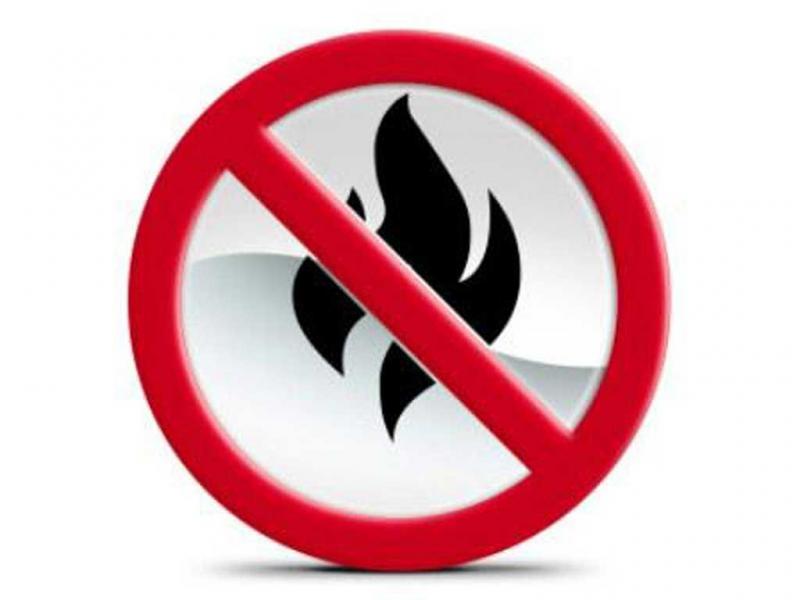 Адрес: Иркутская область Нижнеудинский район, п. Замзор, ул. Рабочая, 5Издатель: Администрация Замзорского муниципального образования – администрация сельского поселенияПроцент износаАрендный процент от первоначальной    
(восстановительной) стоимости0 - 201021 - 40841 - 60661 - 80481 и более2